ANEXOSCRONOLOGIA DEL PROYECTOOFICIO APROBACIÓN DEL PROYECTO EN ZUMAR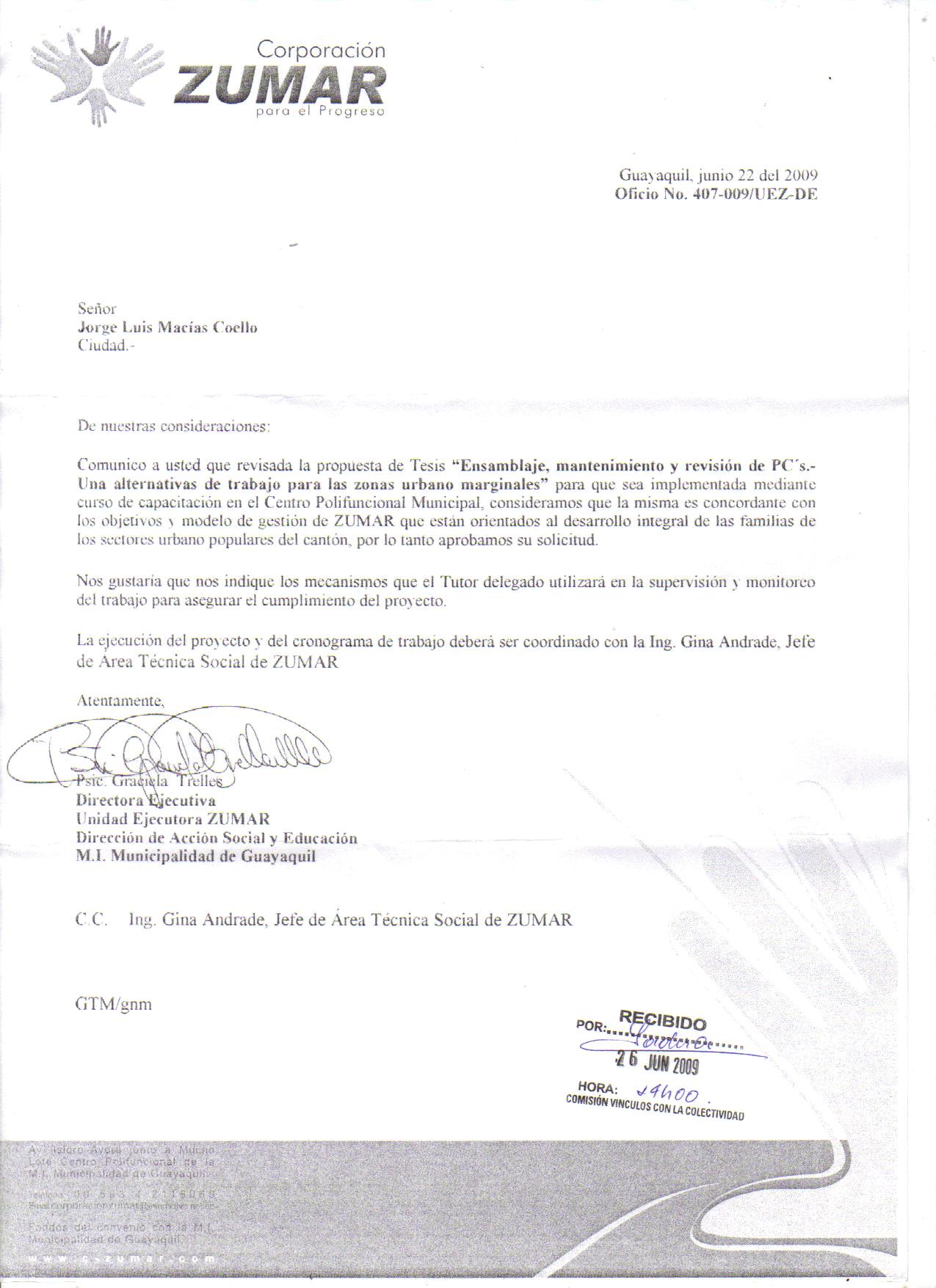 CARTA DE PETICION DEL PROYECTO AL CVC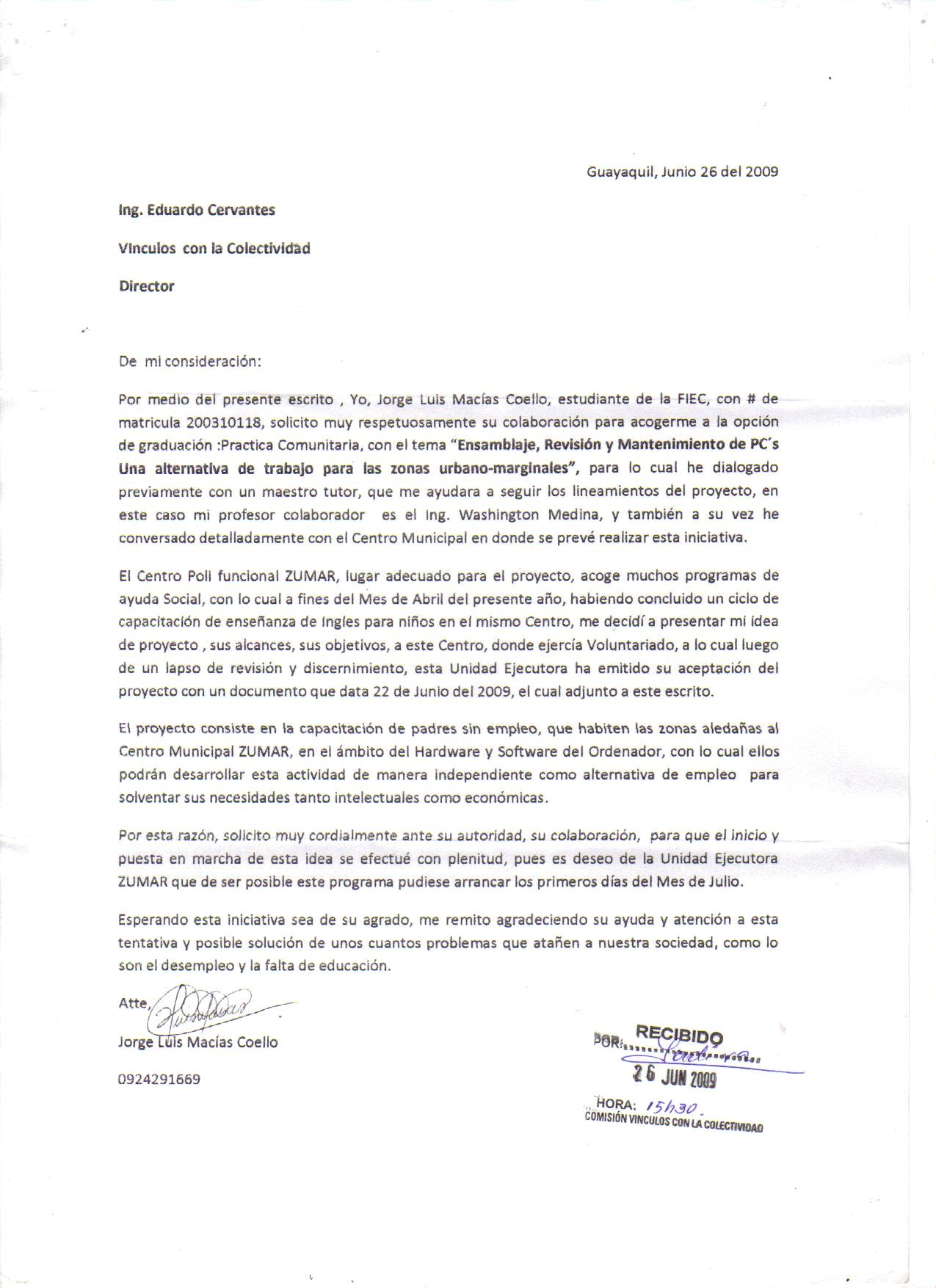 OFICIO DEL CVC HACIA FIEC PETICIÓN DE APERTURA DEL PROYECTO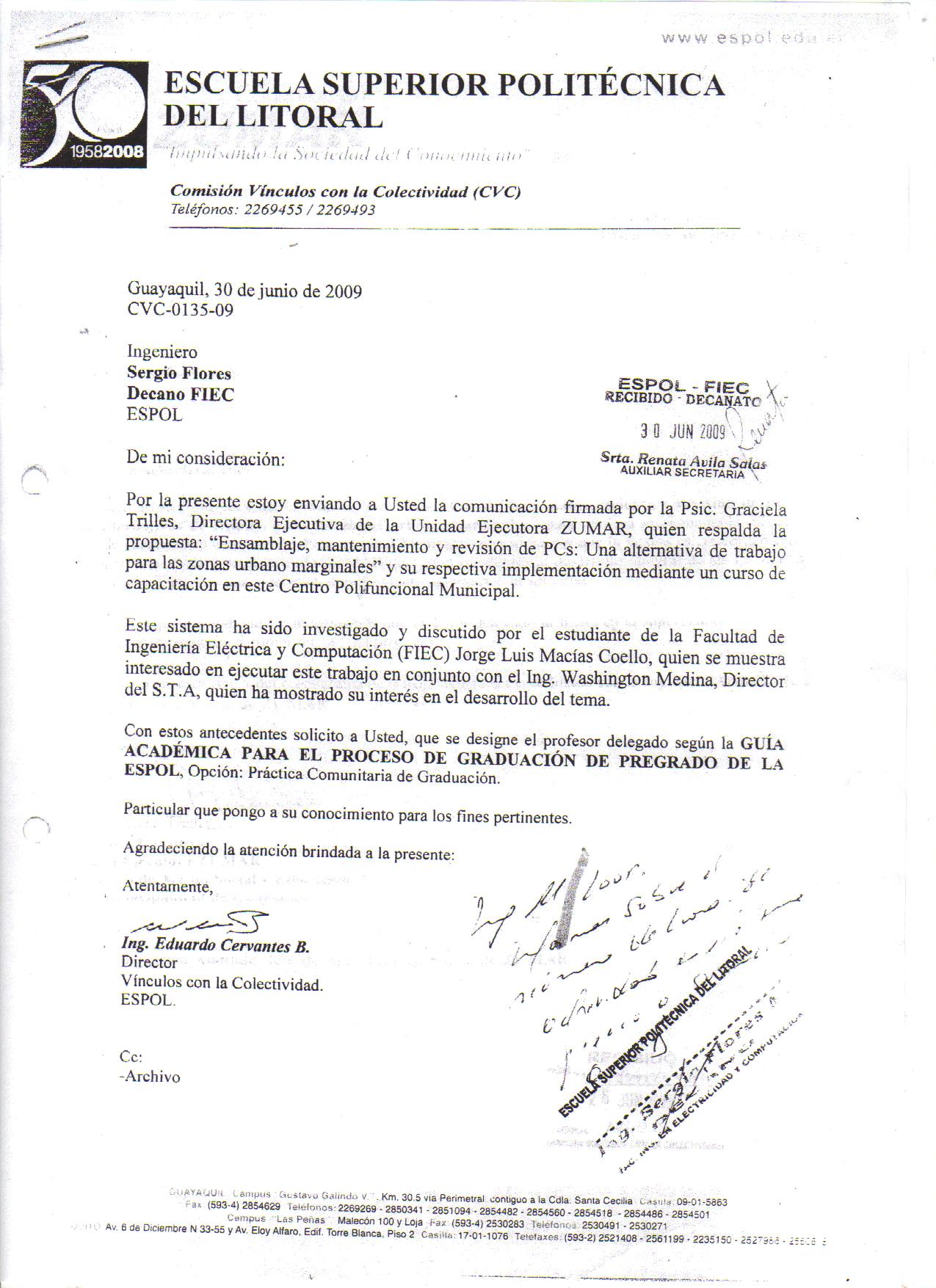 ACTA ENTRE ZUMAR CVC-ESPOLLISTA DE PERSONAS INSCRITAS (SEMANA DEL 13 AL 17 DE JULIO)NOTA: TODAS LAS PERSONAS INSCRITAS HAN SIDO PREVIAMENTE RELACIONADAS CON LOS TEMAS QUE SE ABARCARAN EN EL CURSO, Y  TODAS HAN PUESTO SU INTERES EN LA CAPACITACIÓN, ASI COMO EL DE SOMETERSE A UNA PRUEBA DE APTITUDES, DE LA CUAL 24 ALUMNOS SERAN SELECCIONADOS PARA ARRANCAR EL DICTADO DE LAS CLASES.CADA UNO HA ESTADO DE ACUERDO CON LOS HORARIOS DE CLASE DISPONIBLES HASTA EL MOMENTO, LOS CUALES SON REFERIDOS A CONTINUACION:1ER. GRUPO 	08H00-10H002DO. GRUPO	           10H00-12H003ER.  GRUPO	12H00-14H00OFICIO ZUMAR A CVC PETICIÓN DE TUTOR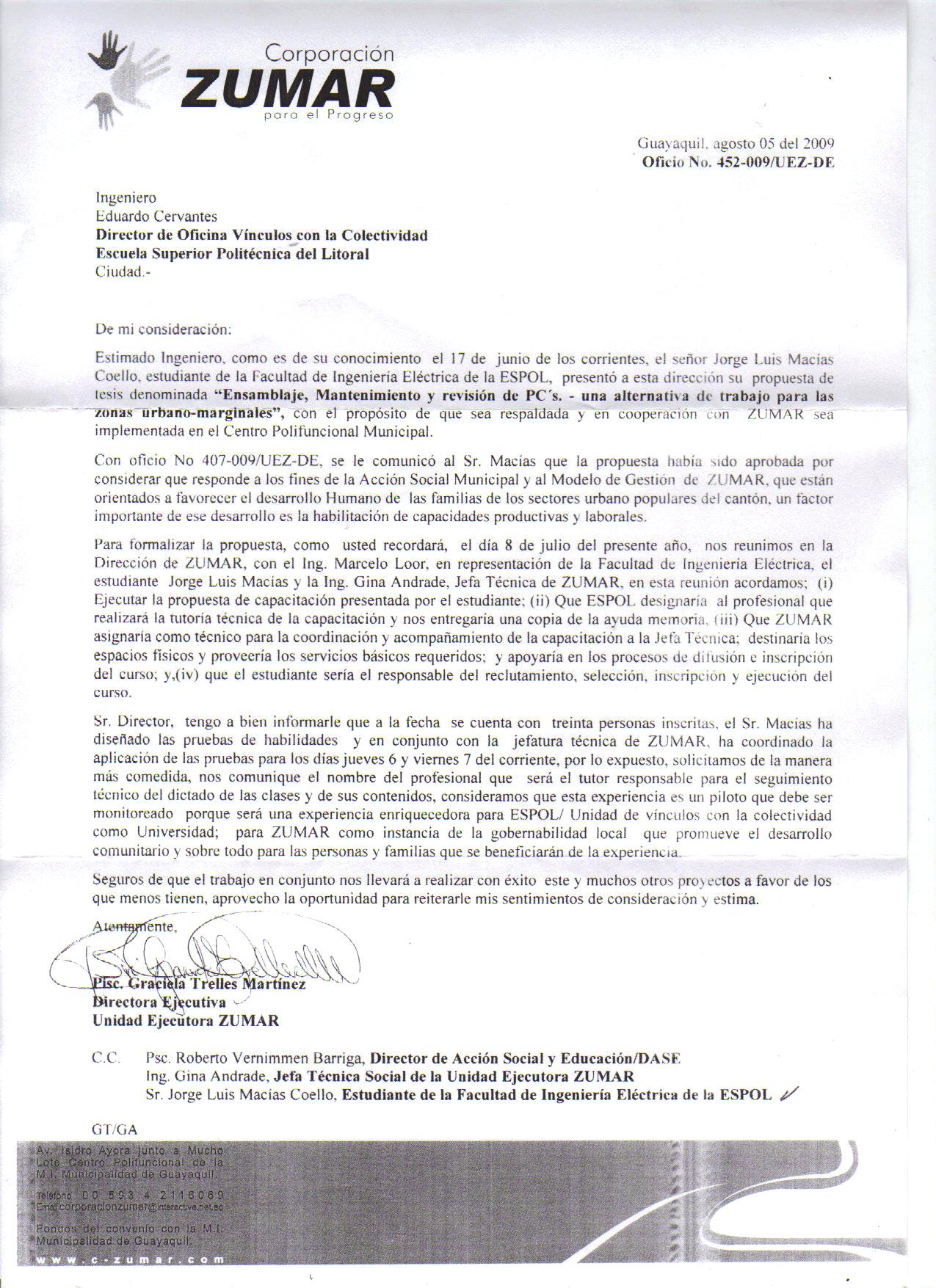 EJEMPLO DE LAS 3 PRUEBAS DE APTITUD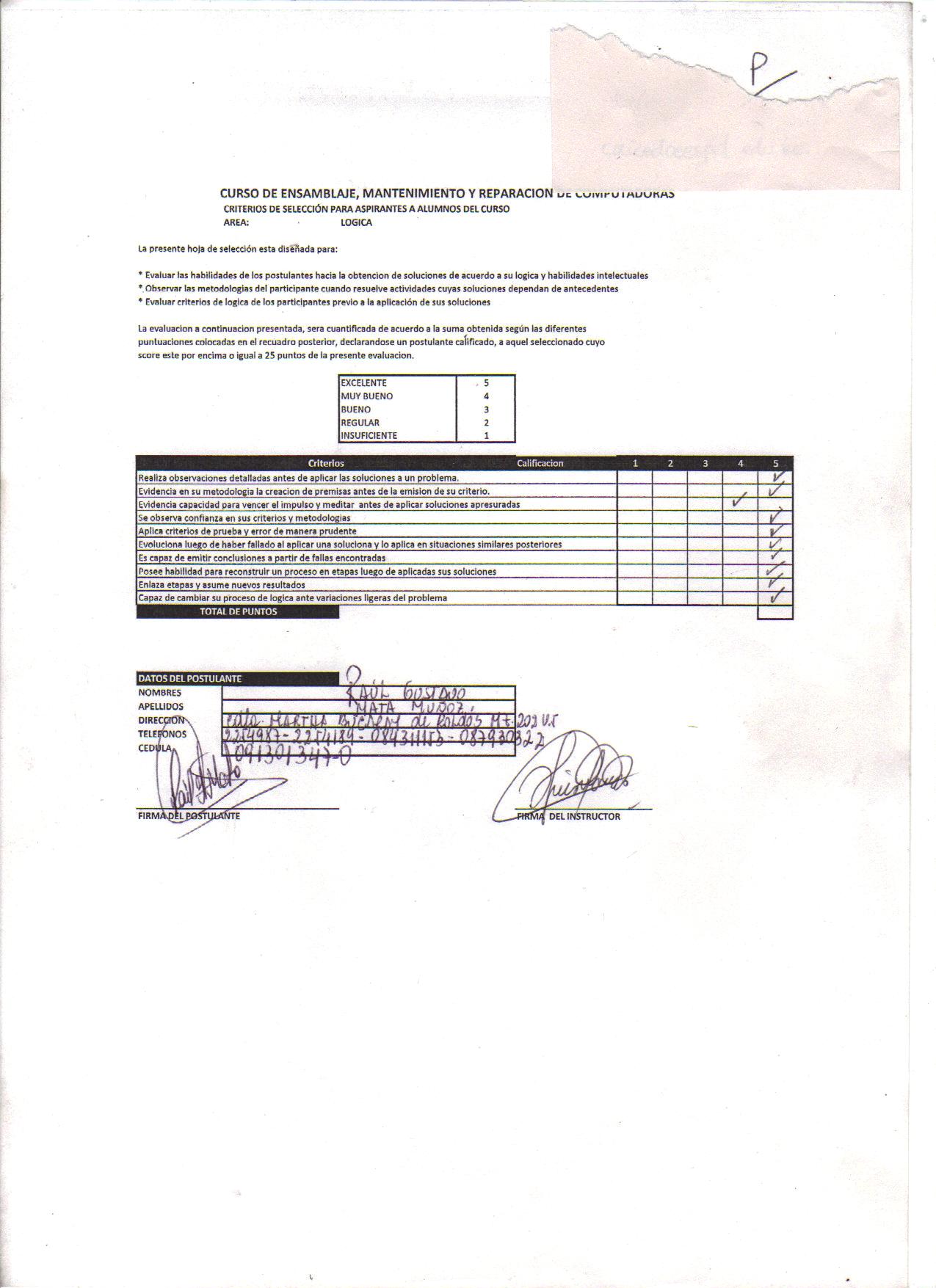 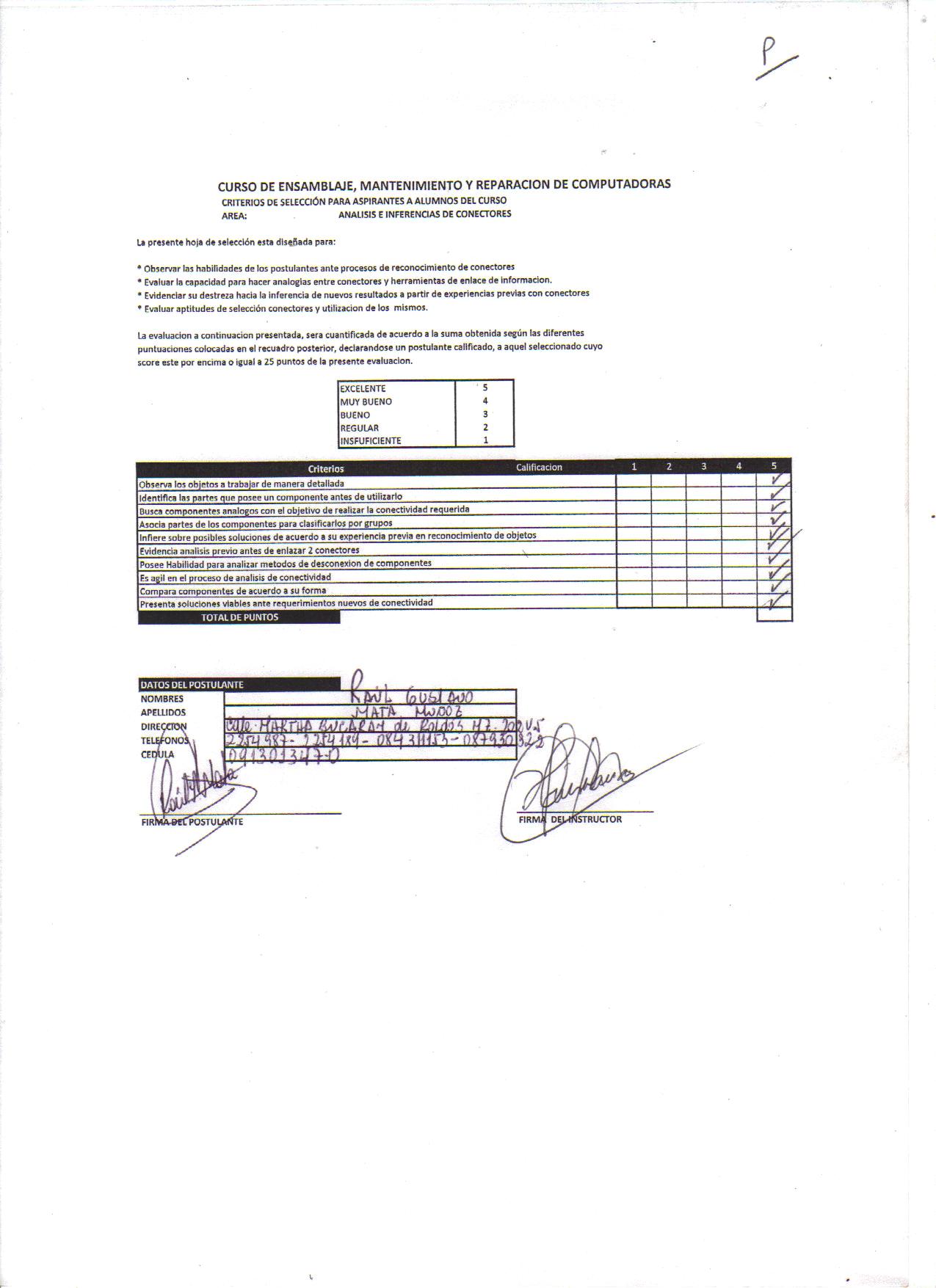 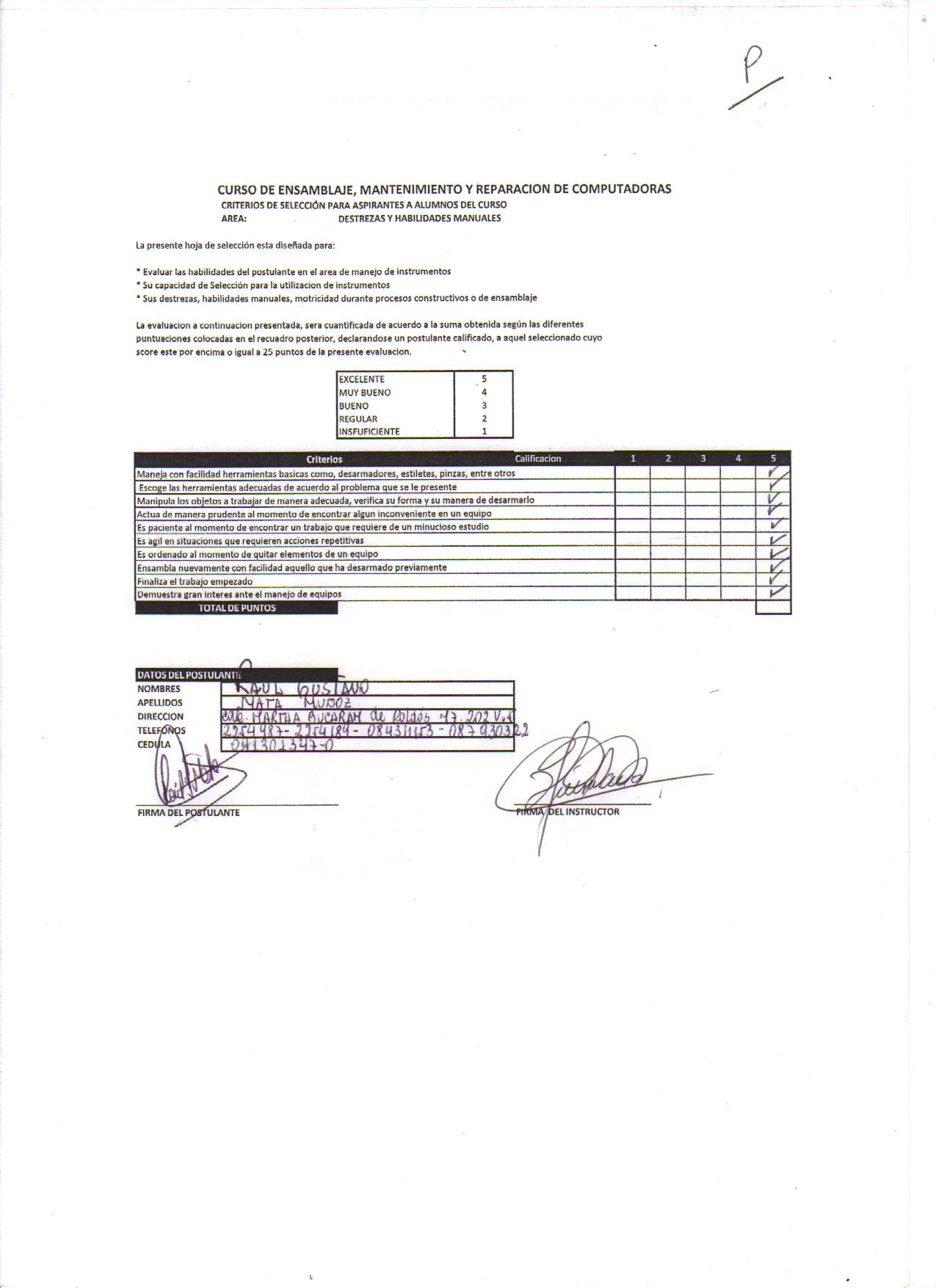 FOTOS DE LAS PRUEBAS DE APTITUD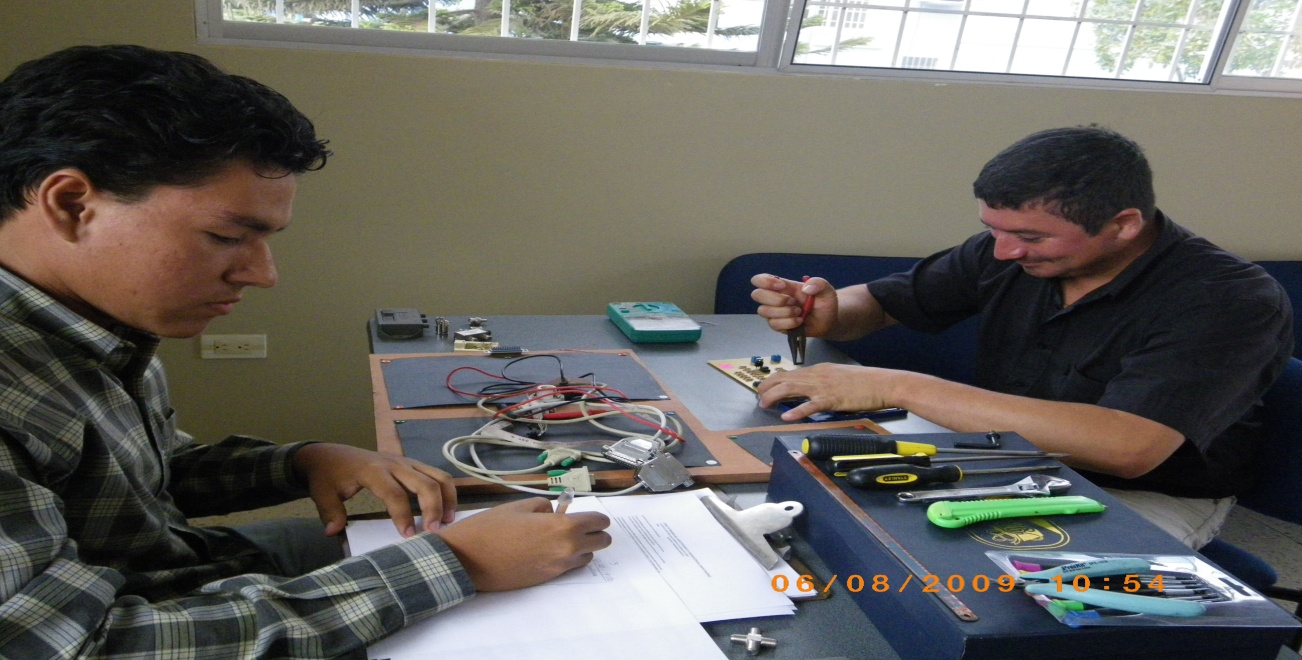 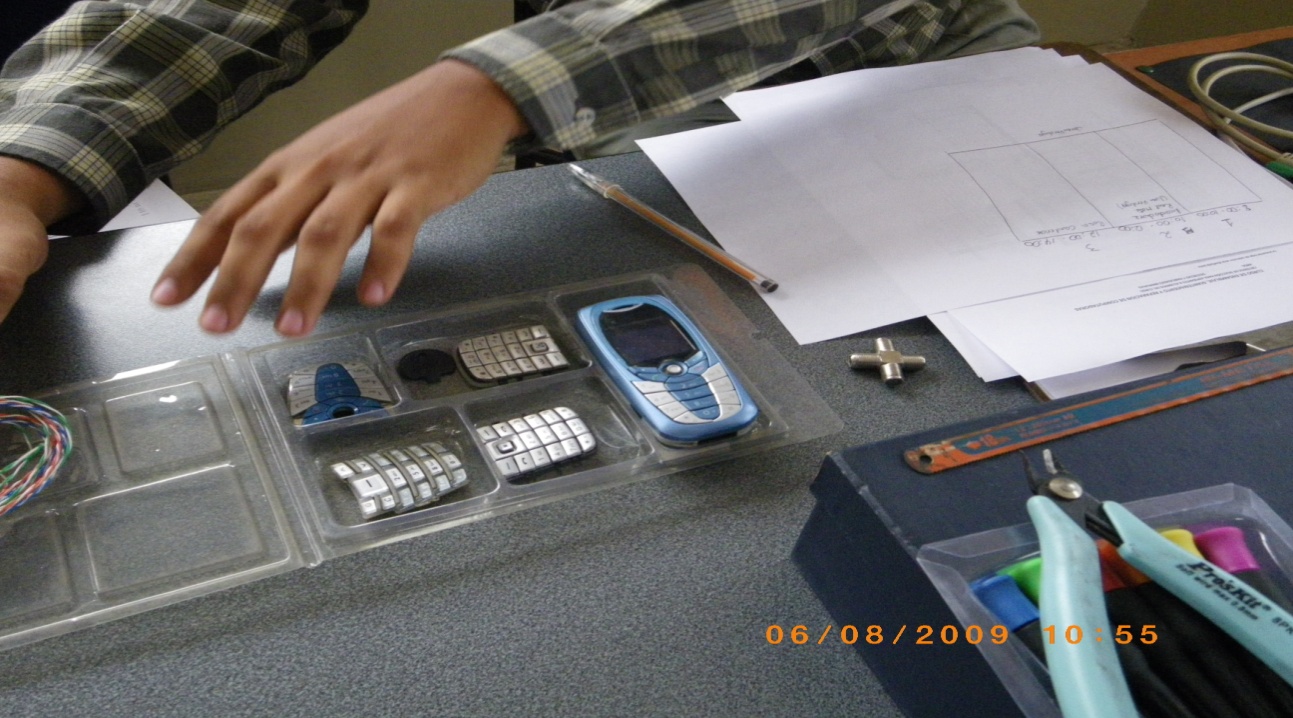 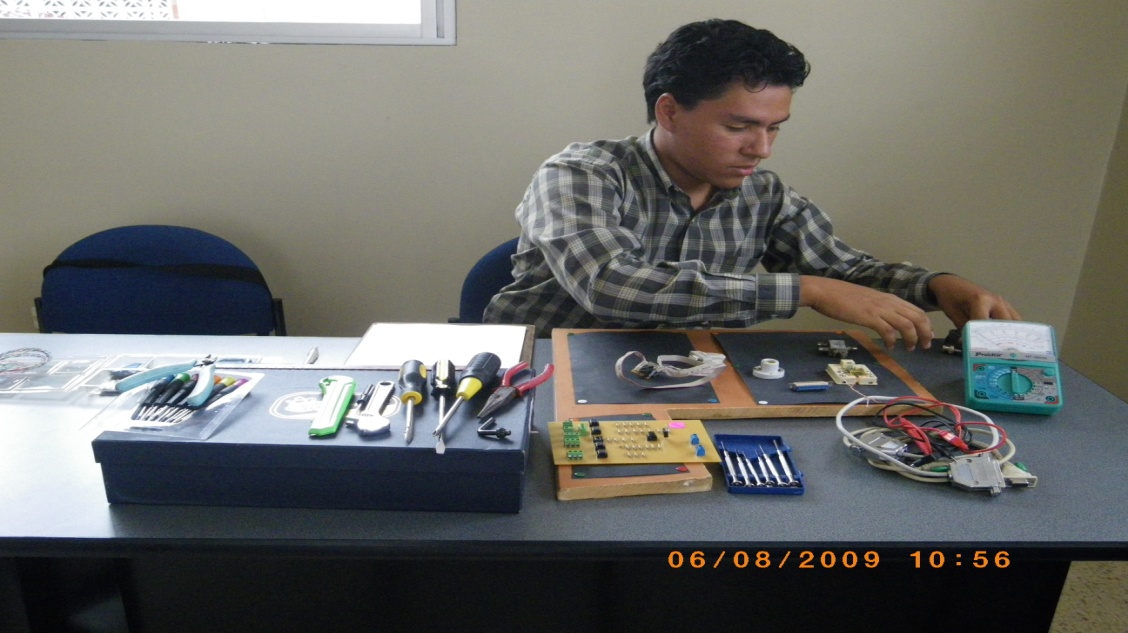 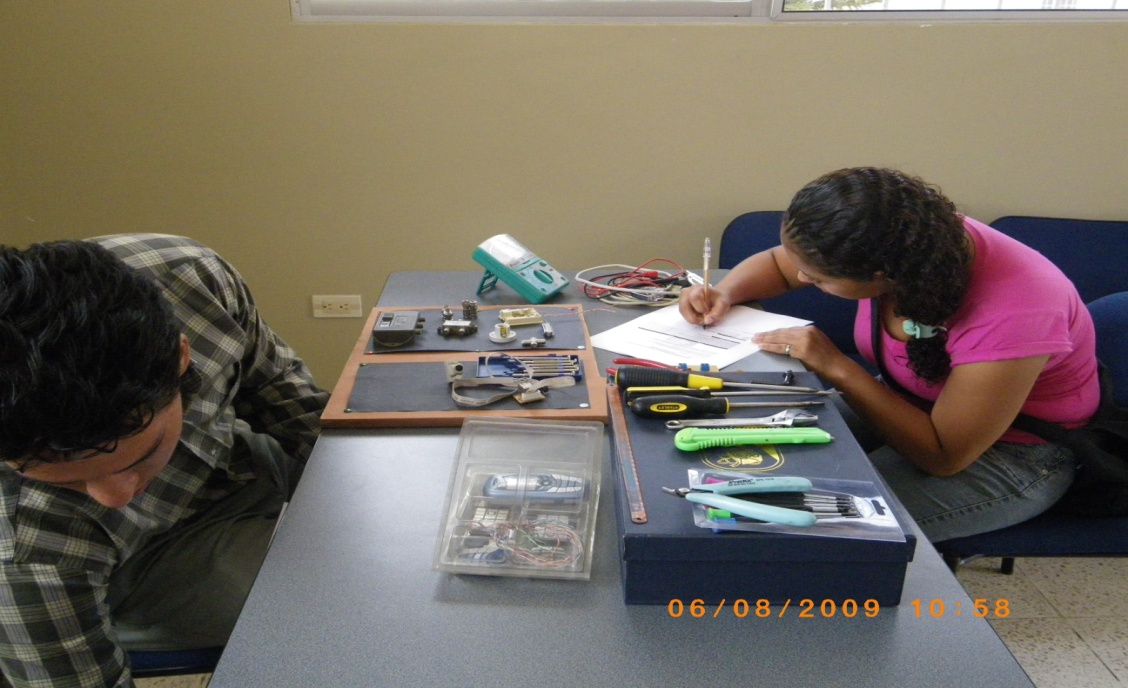 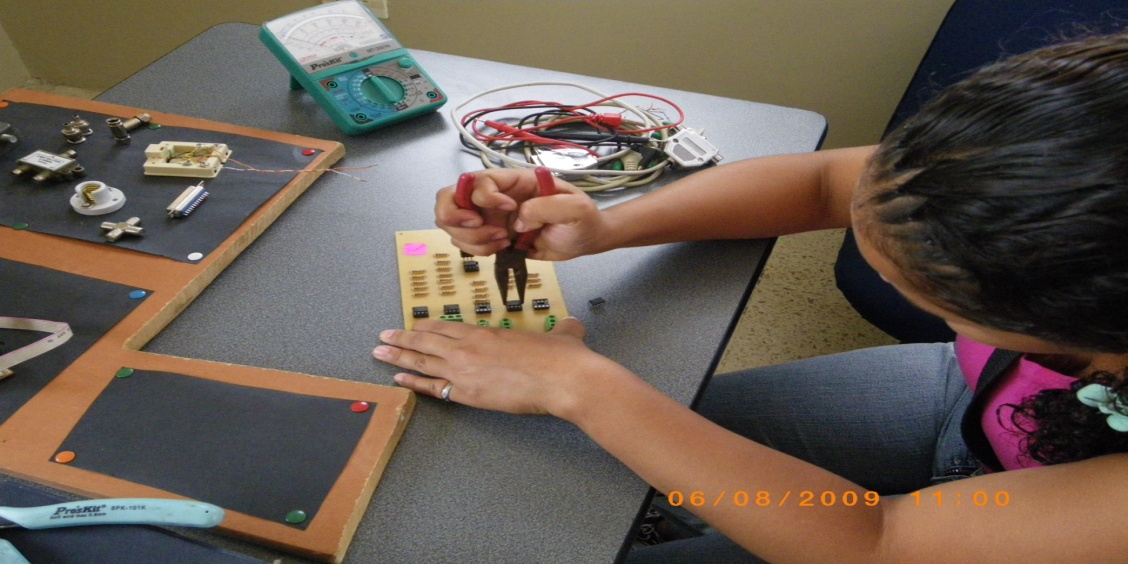 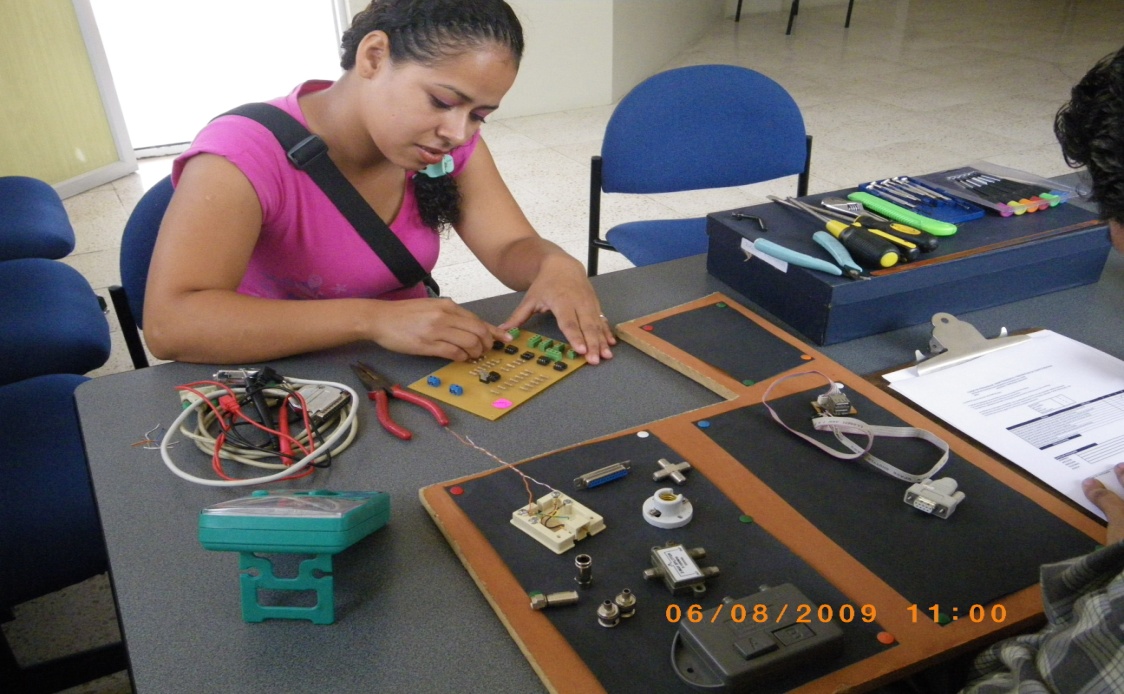 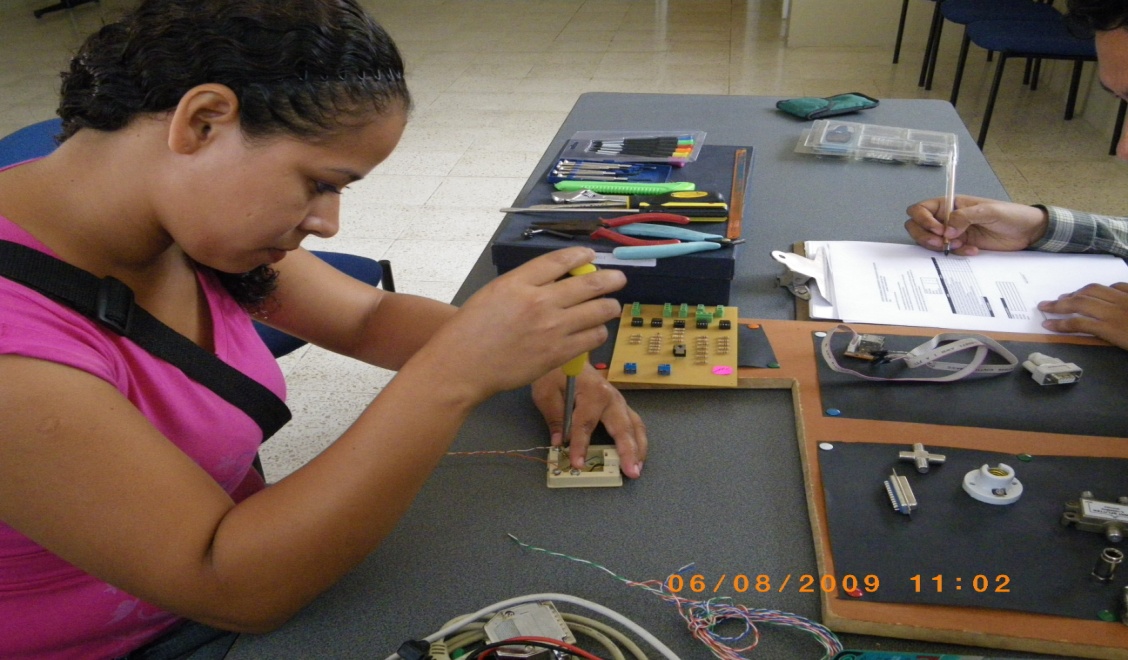 OFICIO DE ENTREGA DE LLAVES	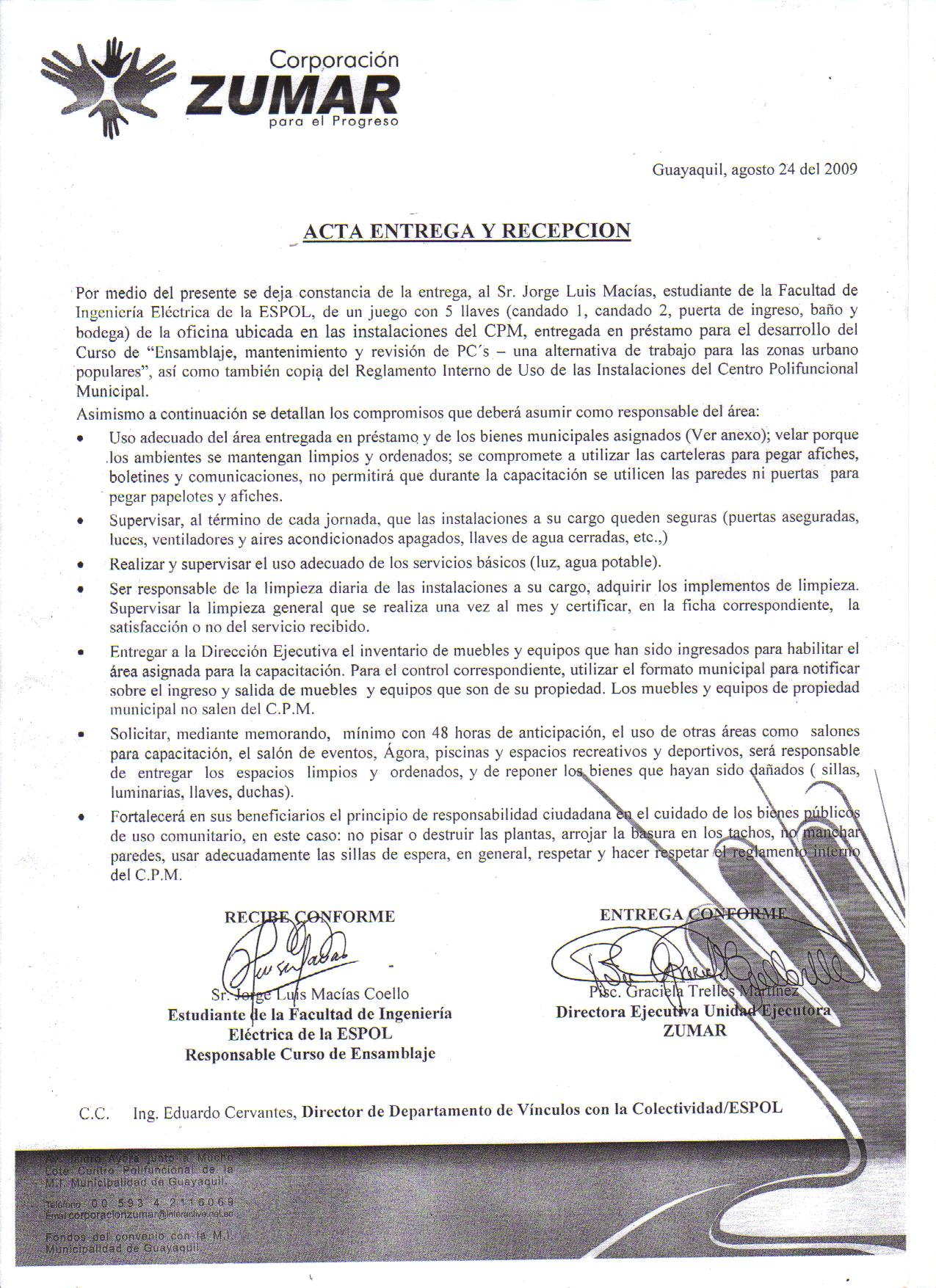 CLASES DE HARDWAREMES I: 40 HORAS DE HARDWARECLASES DE SOFTWARE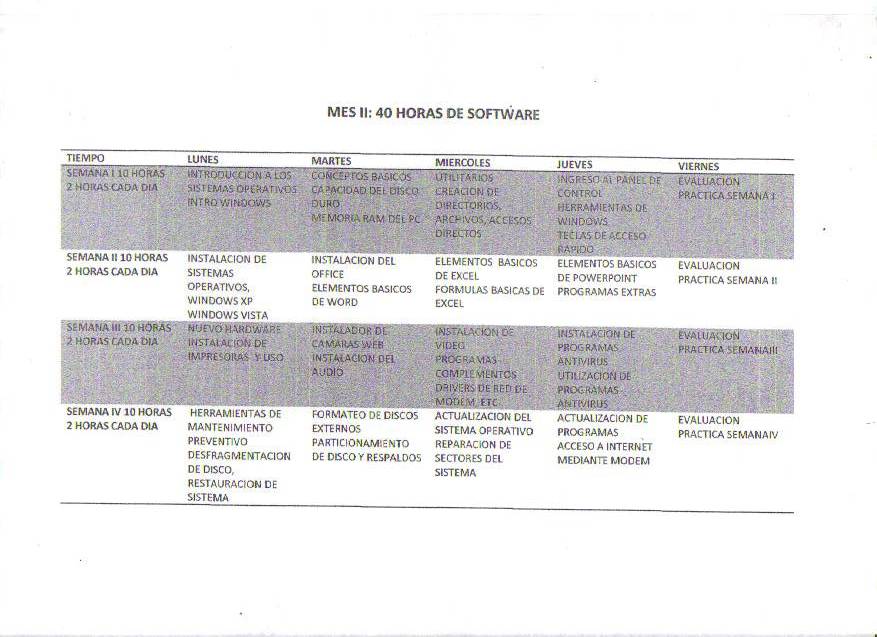 PLAN SEMANA I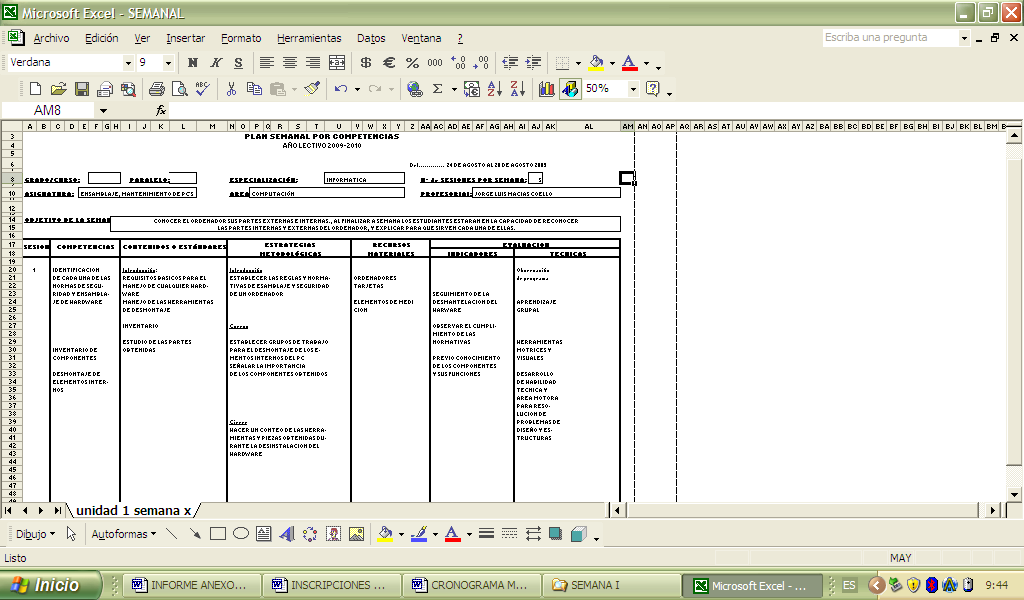 PLAN SEMANA II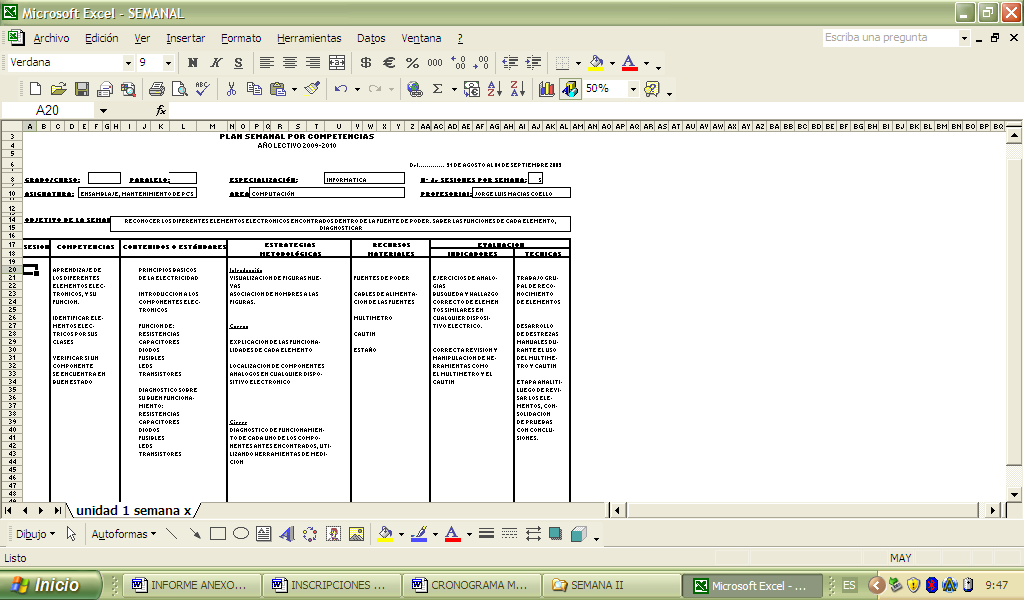 PLAN SEMANA III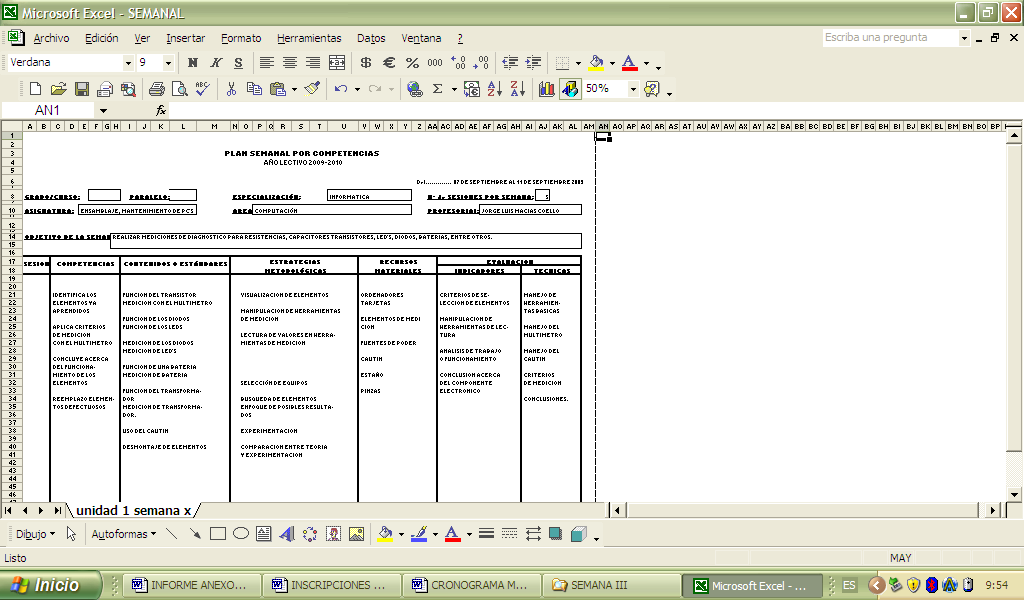 PLAN SEMANA IV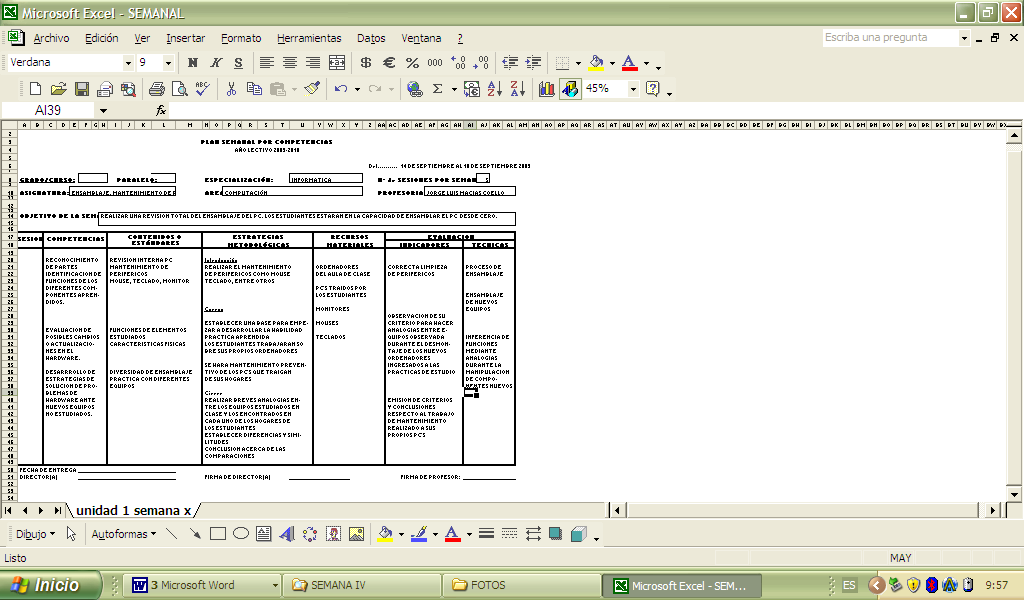 PLAN SEMANA V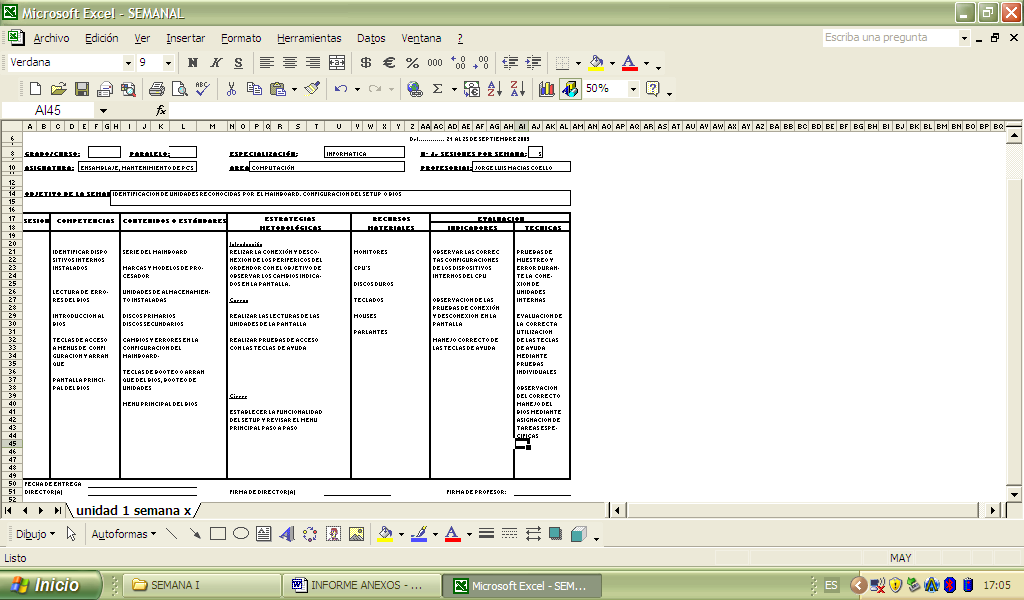 PLAN SEMANA VI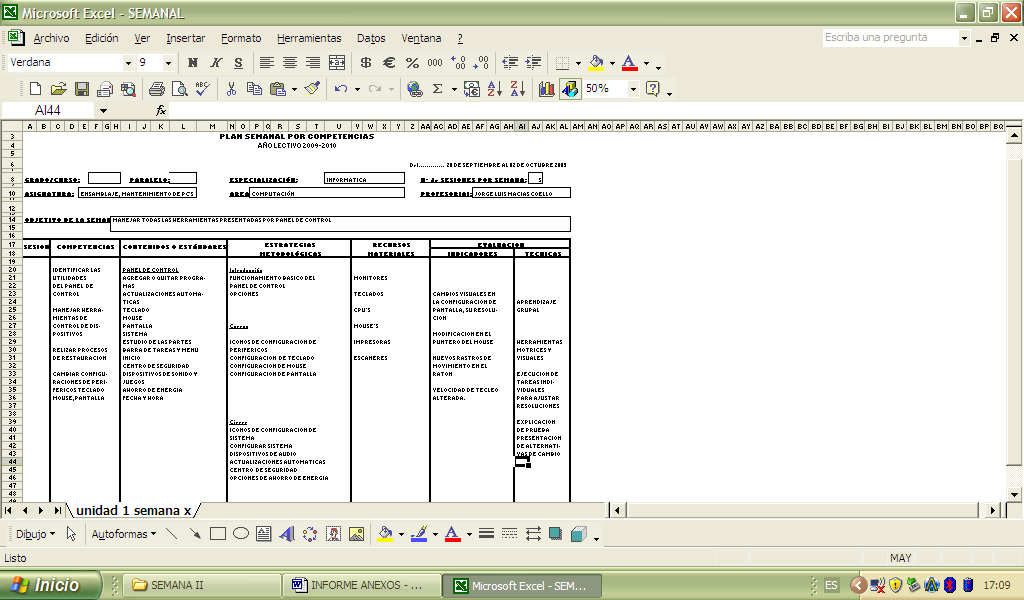 PLAN SEMANA VII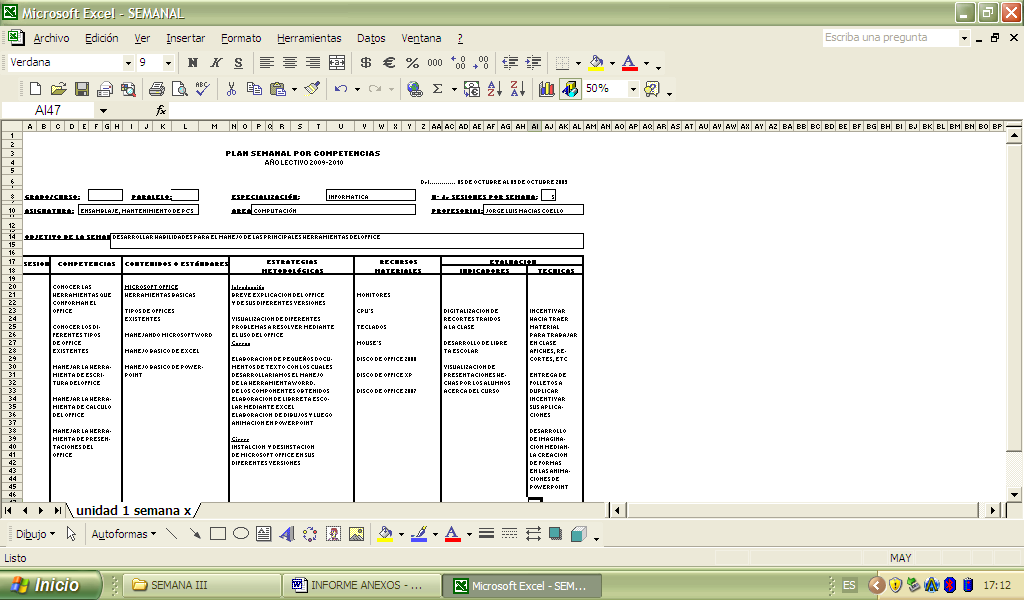 PLAN SEMANA VIII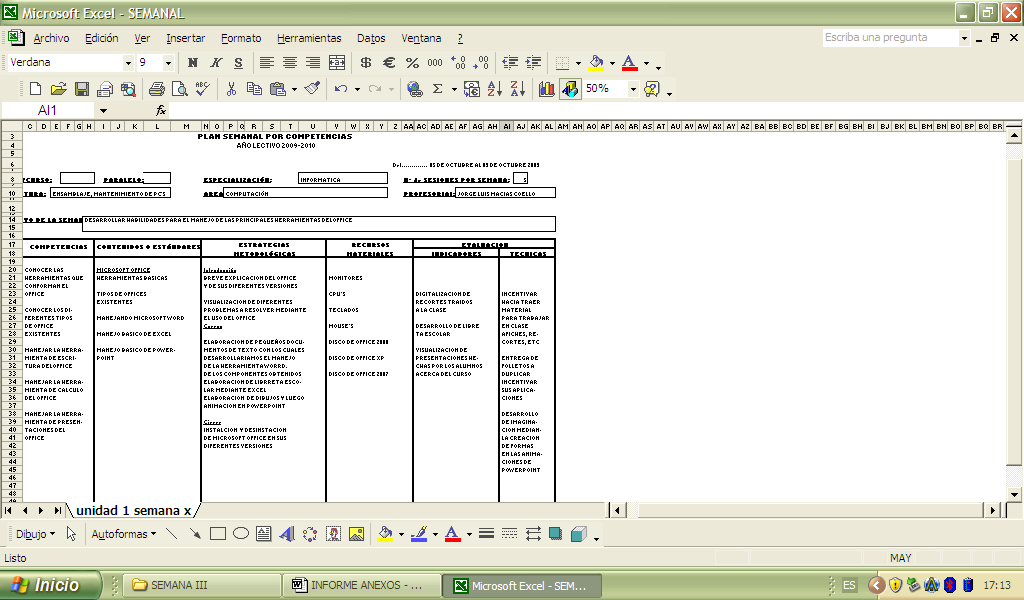 APOYO CLASE DE HARDWARECURSO ENSAMBLAJE, MANTENIMIENTO Y REVISION DE PC´SINSTRUCTOR JORGE LUIS MACIASMARTES 01 DE SEPTIEMBRE DEL 2009MATERIAL DE APOYOCLASE 7RESISTENCIASCONCEPTO: ELEMENTO QUE SE OPONE AL PASO DE   EL OHMIO Y SU SIMBOLO ES Ω.TIPOS DE RESISTENCIASRESISTENCIAS FIJAS Y RESISTENCIAS VARIABLES.RESISTENCIAS FIJAS: ELEMENTOS RESISTIVOS QUE NO PUEDEN CAMBIAR SU VALOREJEMPLO 1000 Ω TIENE UN SIMBOLO GRAFICO CON   MANUALES, LIBROS ETC.LAS RESISTENCIAS FIJAS POSEEN UN VALOR ESPECIFICO DE ACUERDO A LOS COLORES QUE POSEE SOBRE ELLAS.POR EJEMPLO: SI  EL COLOR : CAFÉ- NEGRO- ROJO- DORADO EL VALOR DE  DE 1000 Ω.COLORES DE LAS RESISTENCIAS FIJAS.PARA SABER LO QUE CADA COLOR REPRESENTA NOS FIJAMOS EN :EJEMPLO:							DORADO				CAFÉ		NARANJA					NEGROENTONCES CAFÉ ES 1NEGRO ES 0NARANJA ES 3DORADO ES 5%POR LO TANTO EL VALOR ES  10 * 103 +/- 5%DE ESTA MANERA OBTENEMOS EL VALOR DE LAS RESISTENCIASCUANDO LAS RESISTENCIAS SOBREPASAN EL VALOR DE 1000 UTILIZAMOS UNA ABREVIATURA AL IGUAL QUE EN LAS UNIDADES DE LONGITUDPOR EJEMPLO 1000m = ENTONCES CUANDO TENEMOS 1200 Ω= 1.2 K ΩTODAS LAS ABREVIATURAS POSIBLES VAN DE ACUERDO A T Ω	    G Ω				 			M Ω				  K Ω						ΩY CADA UNA DE LAS ABREVIATURAS SIGNIFICAN QUE SE AÑADEN O MULTIPLICAN CEROSKILO(K)			1000MEGA(M)			1000000GIGA(G)			1000000000TERA(T)			1000000000000EJEMPLO DIAGNÓSTICO INICIAL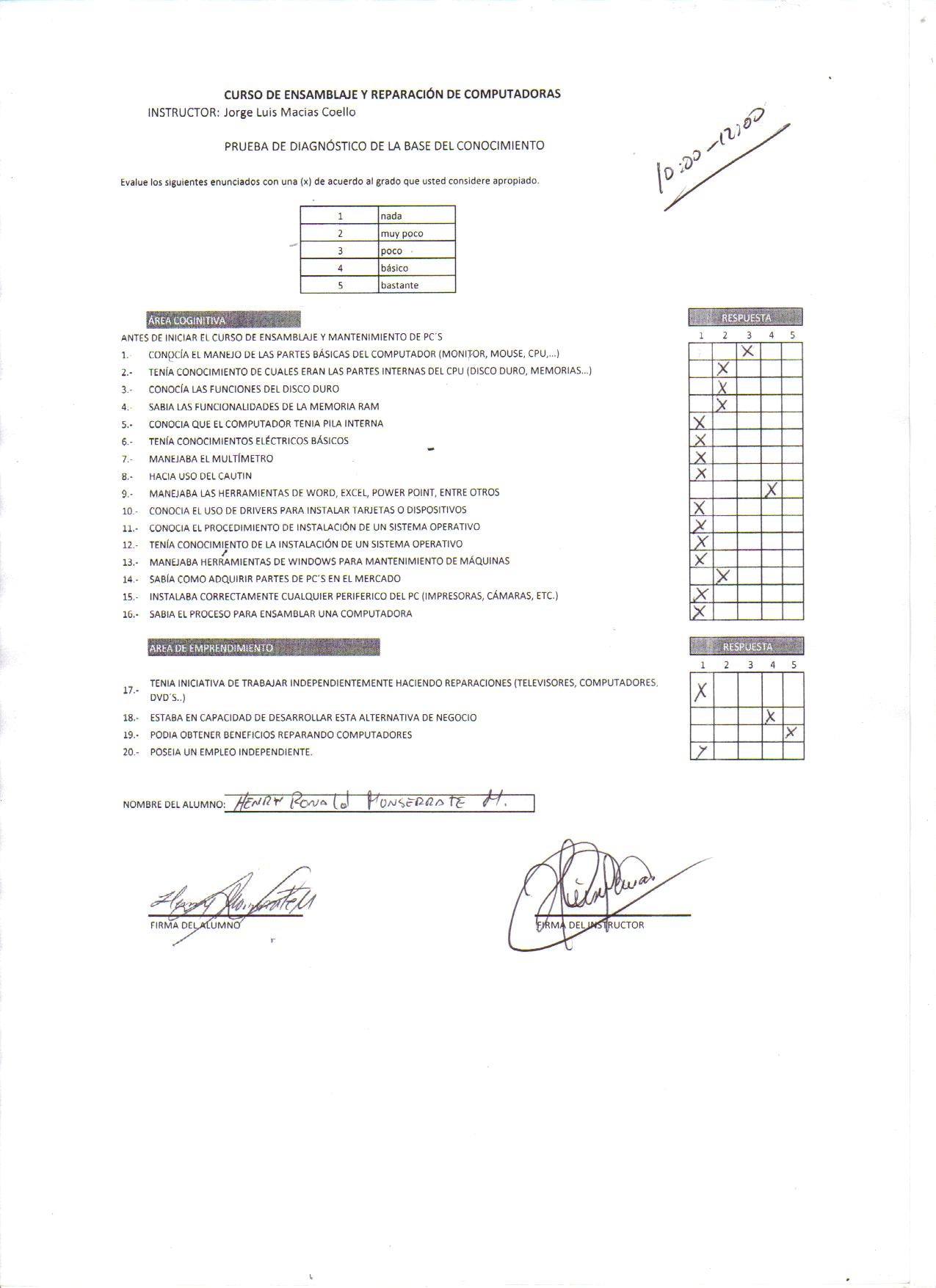 TABULACIÓN DIAGNÓSTICO INICIALEJEMPLO DIAGNÓSTICO FINAL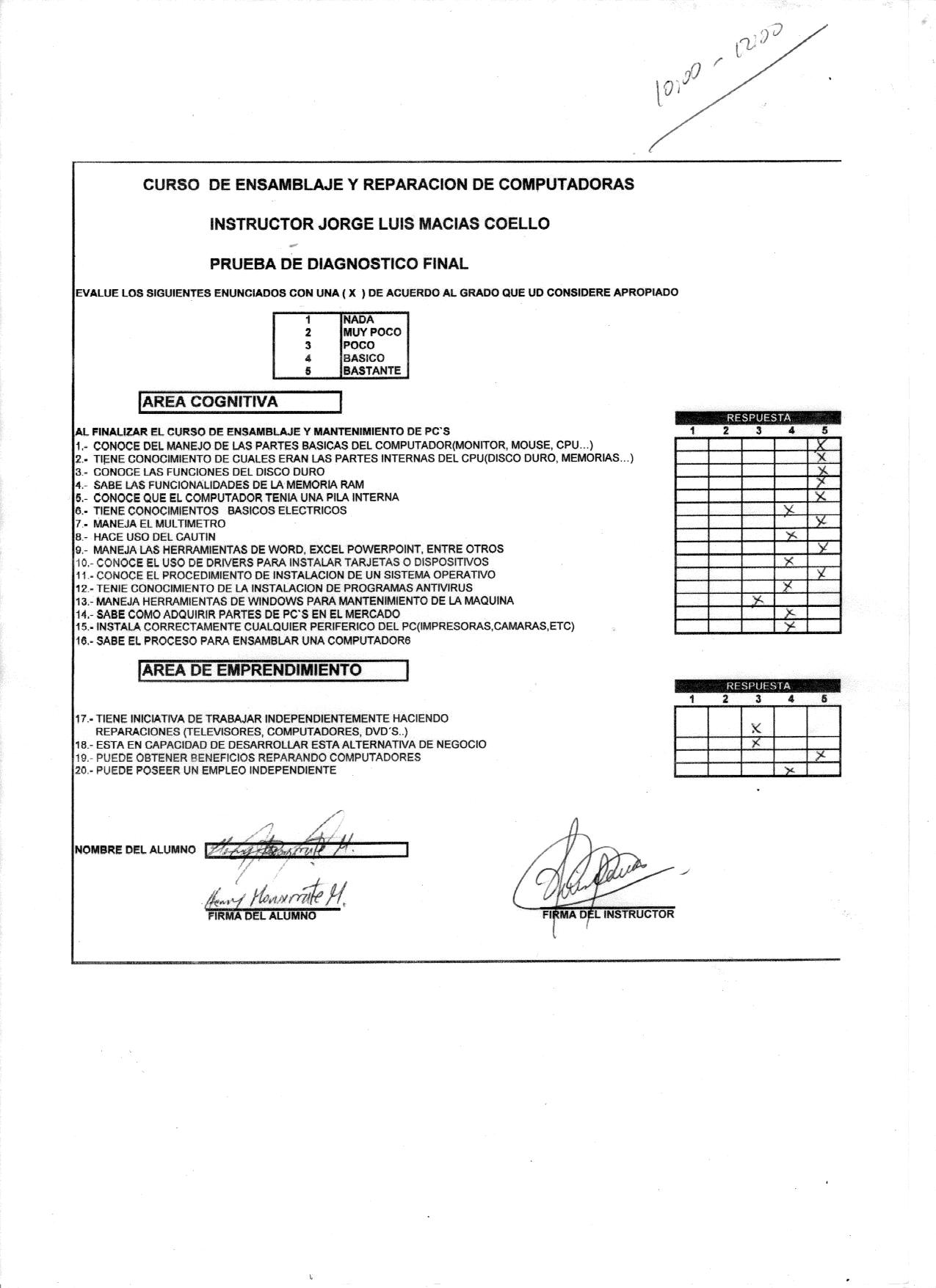 TABULACIÓN DIAGNÓSTICO FINALCURVA COMPARATIVA ENTRE ESTADO INICIAL Y FINAL DE LOS ESTUDIANTESFOTOS CLAUSURA DEL CURSO Y EXPOSICIONES DE LOS ALUMNOS ANTE AUTORIDADES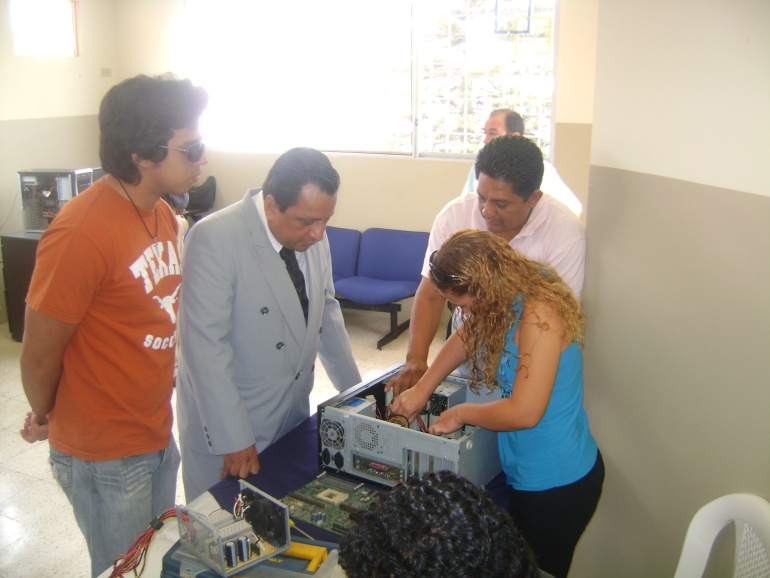 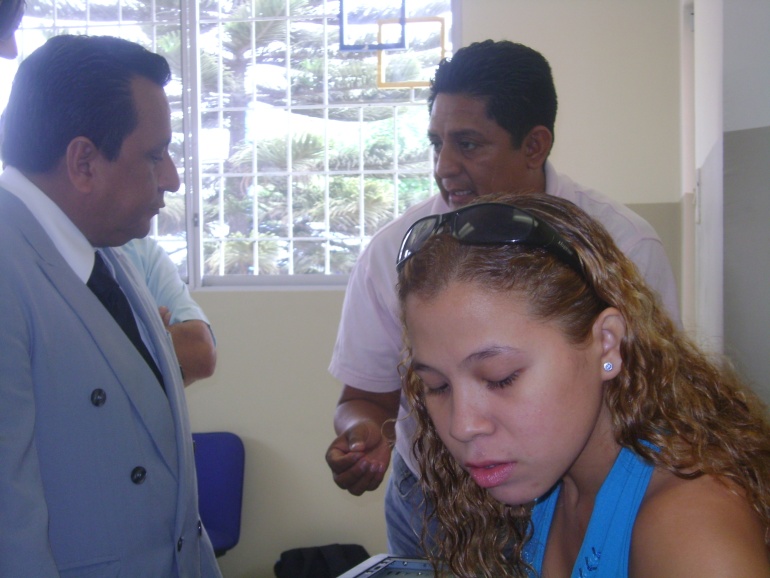 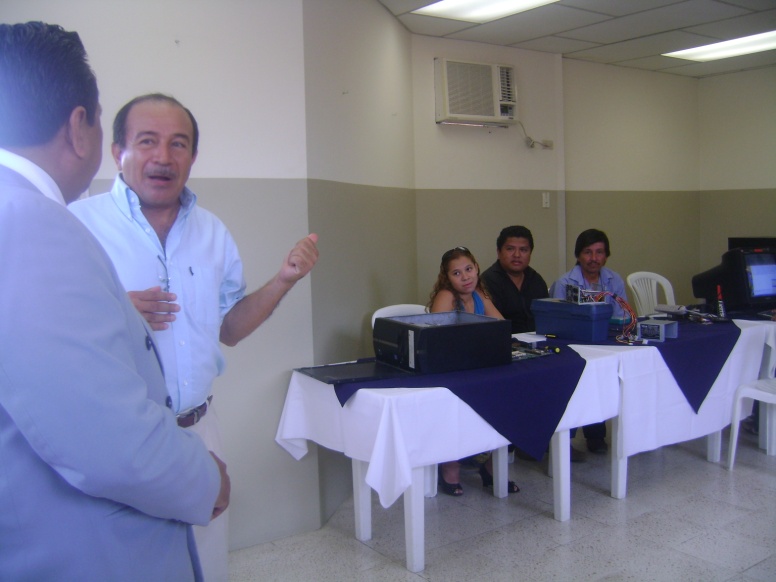 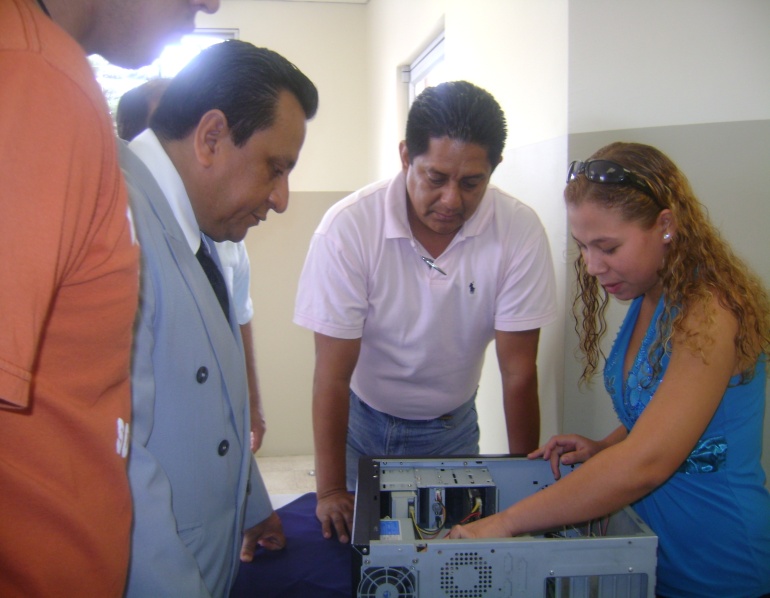 ASISTENCIA DE ALUMNOS SEMANA I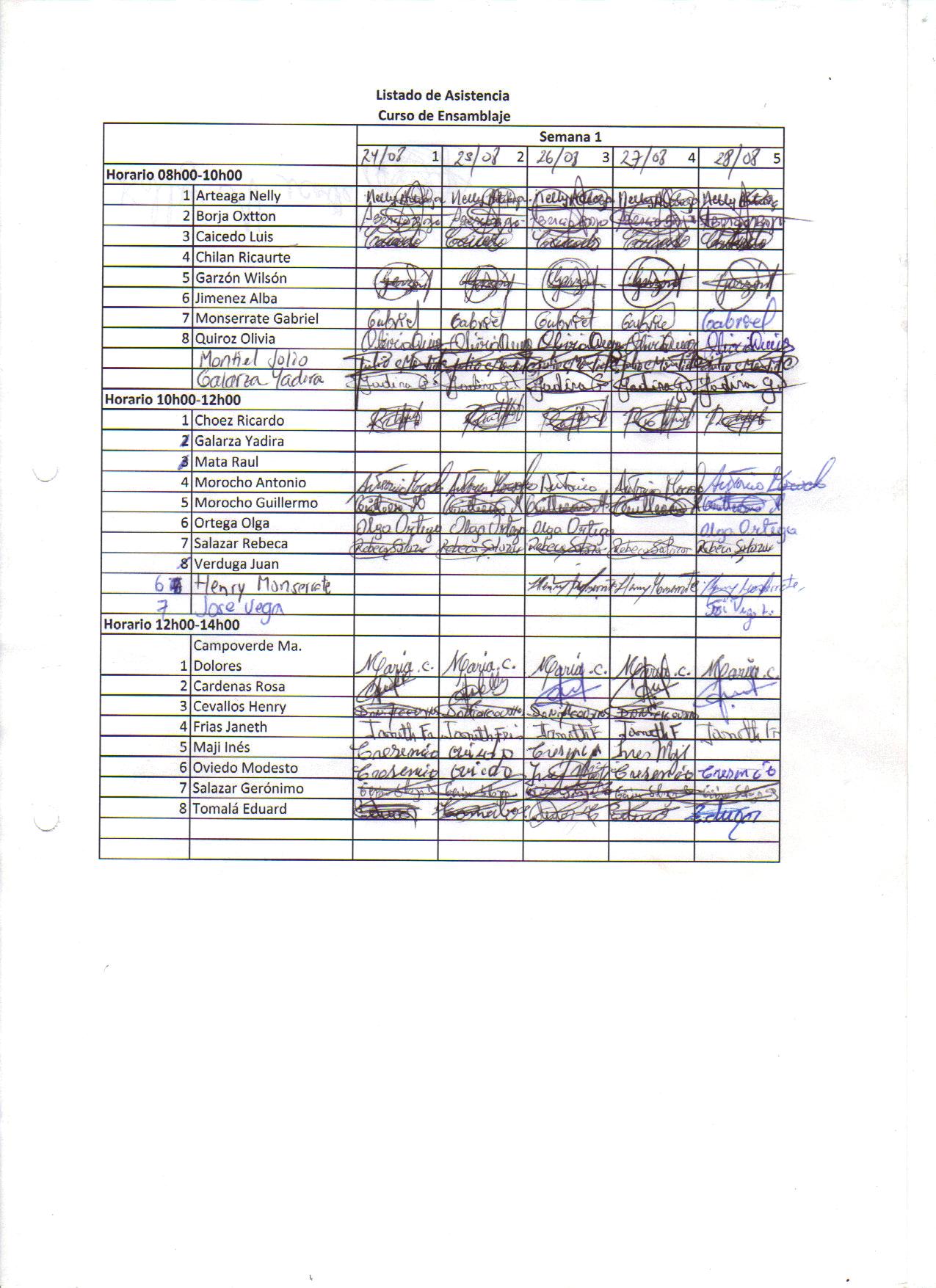 ASISTENCIA ALUMNOS SEMANA II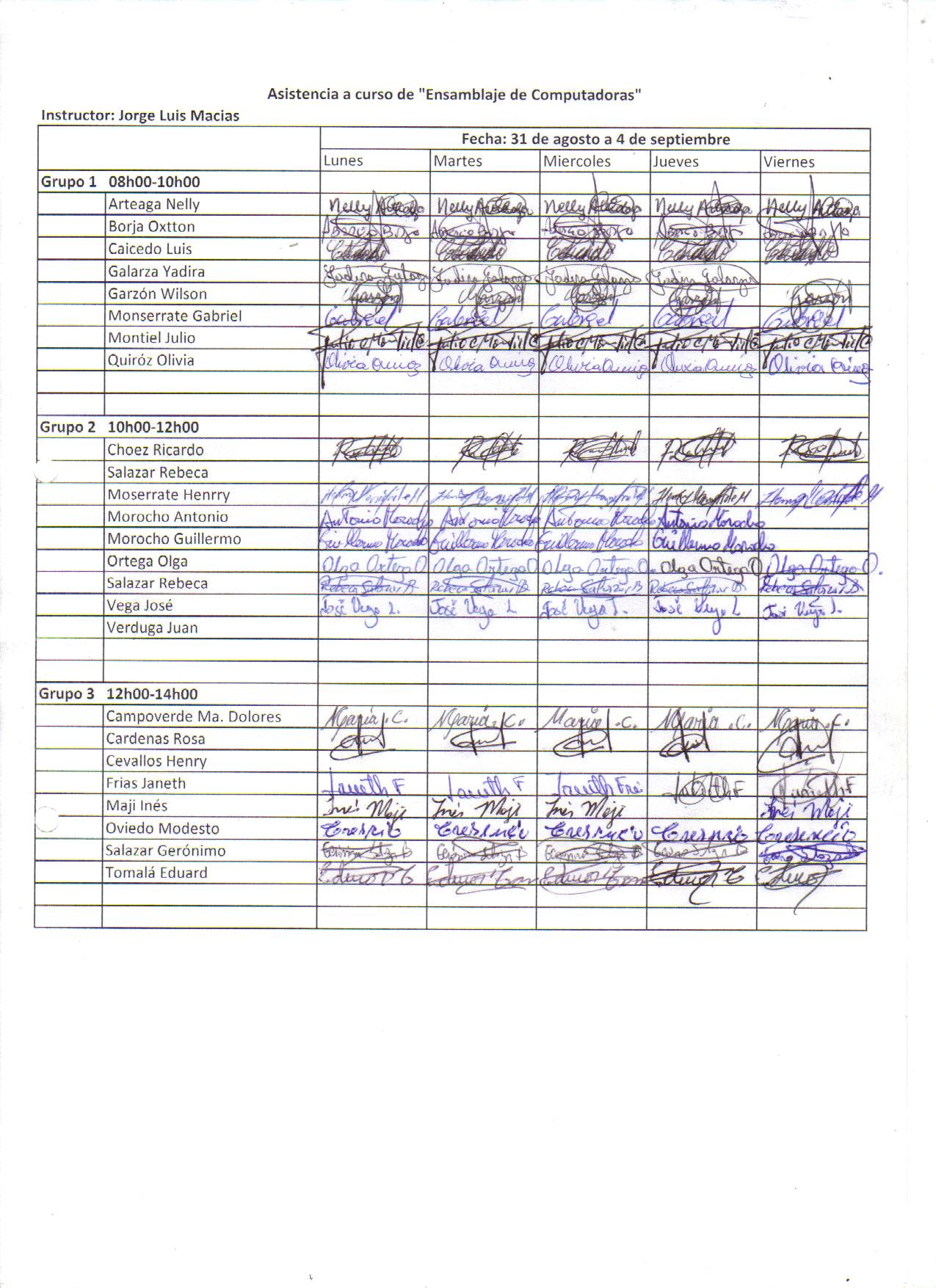 ASISTENCIA ALUMNOS SEMANA III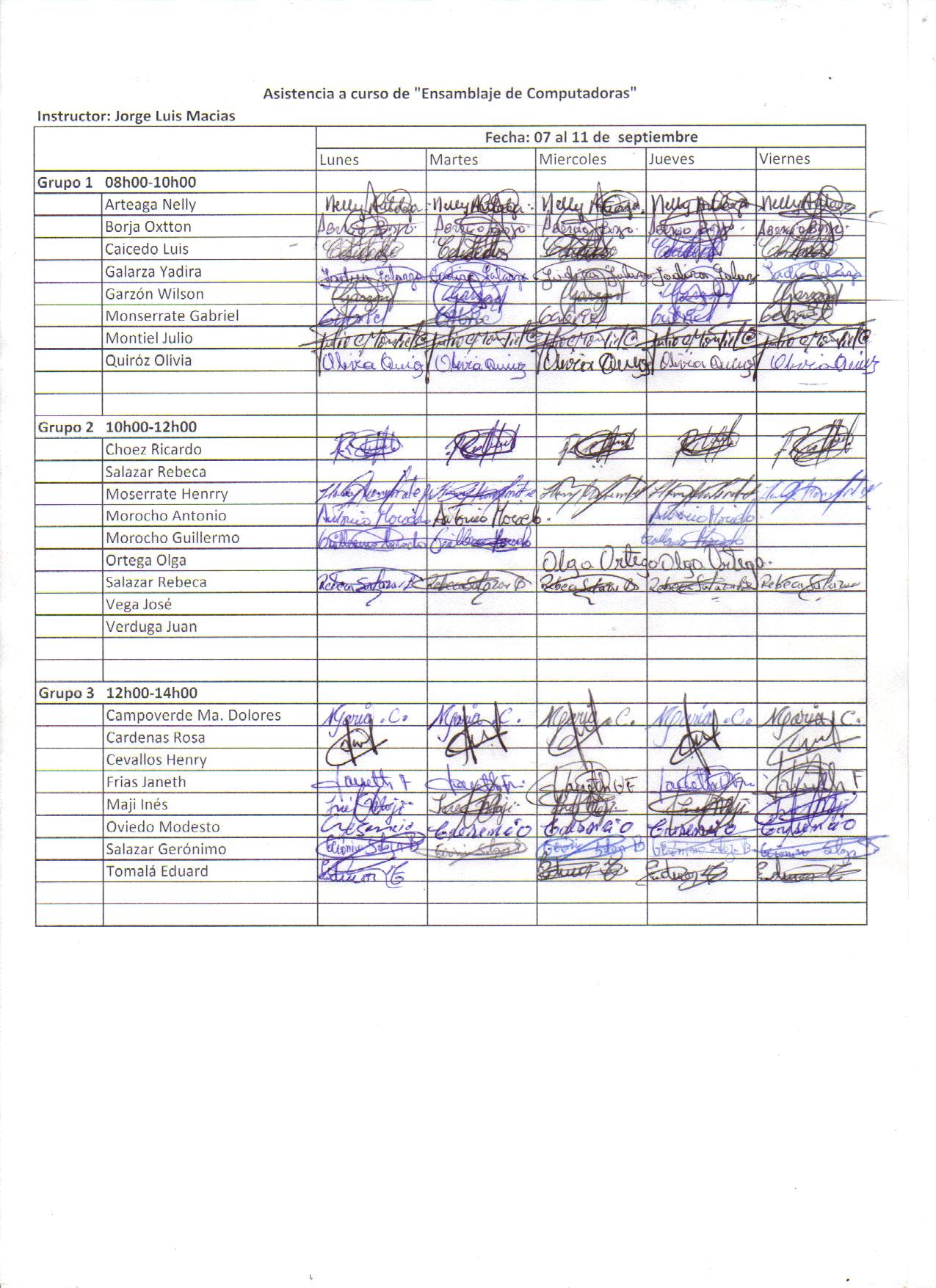 ASISTENCIA ALUMNOS SEMANA IV 								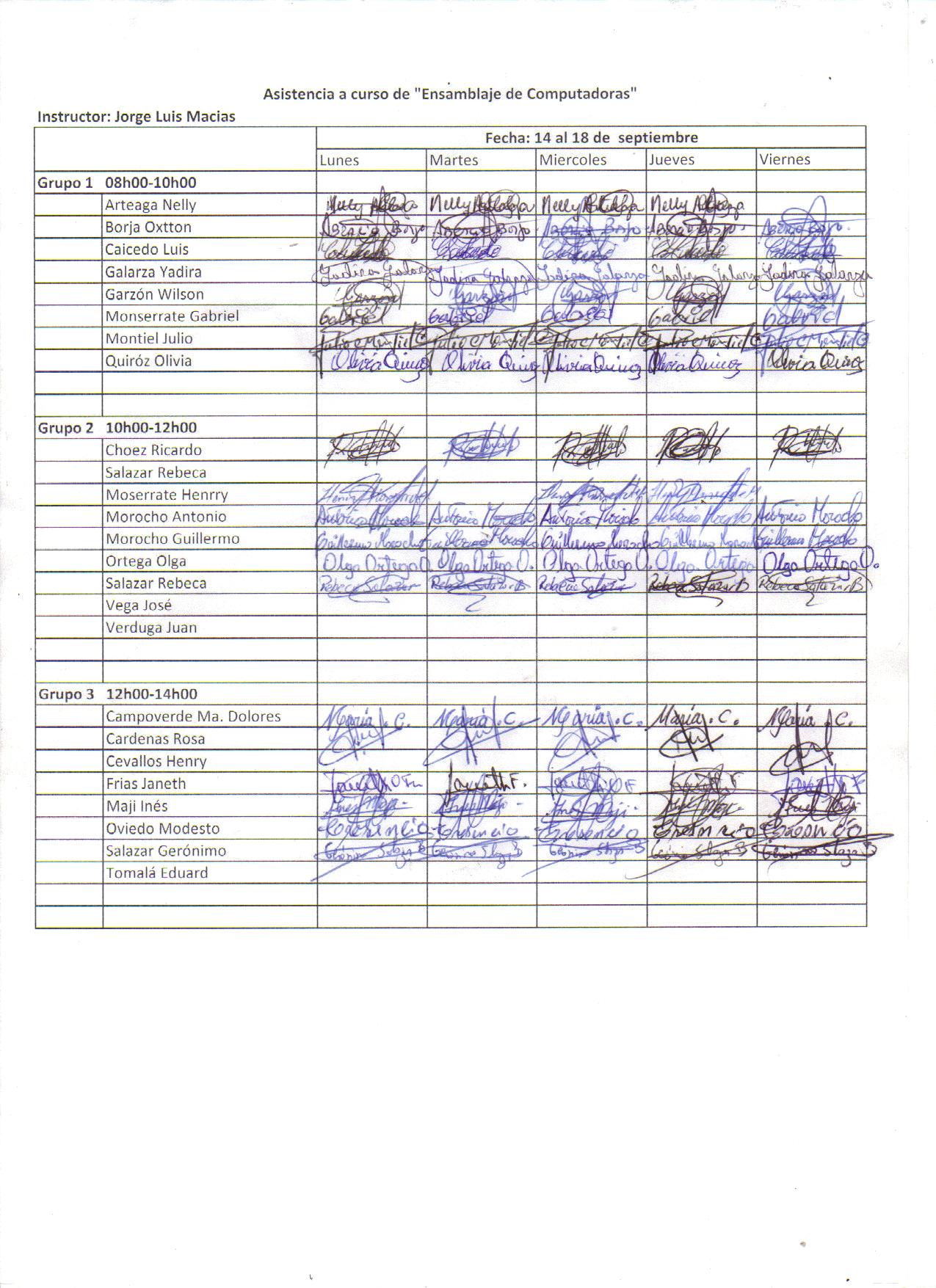 ASISTENCIA ALUMNOS SEMANA V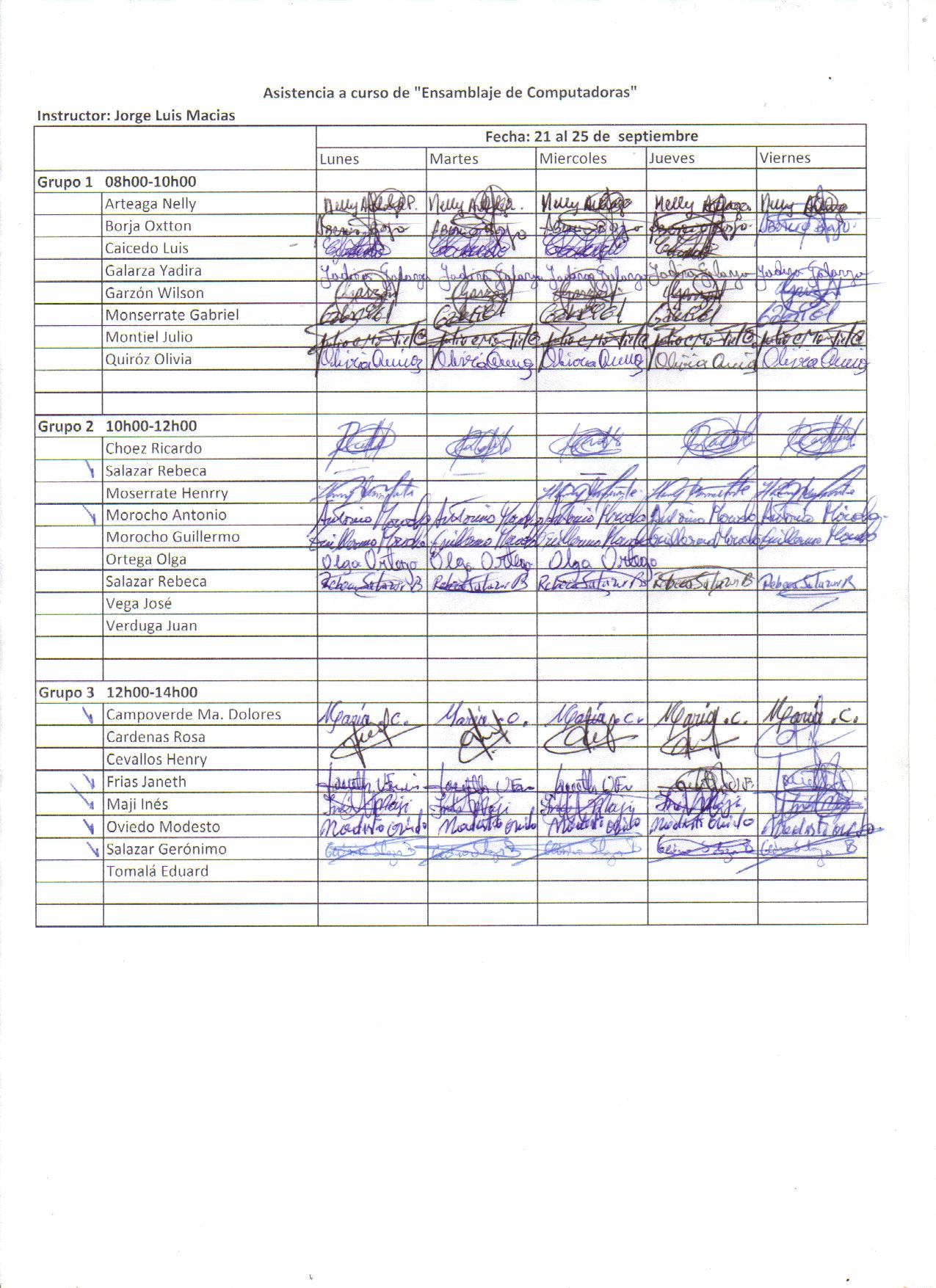 ASISTENCIA ALUMNOS SEMANA VI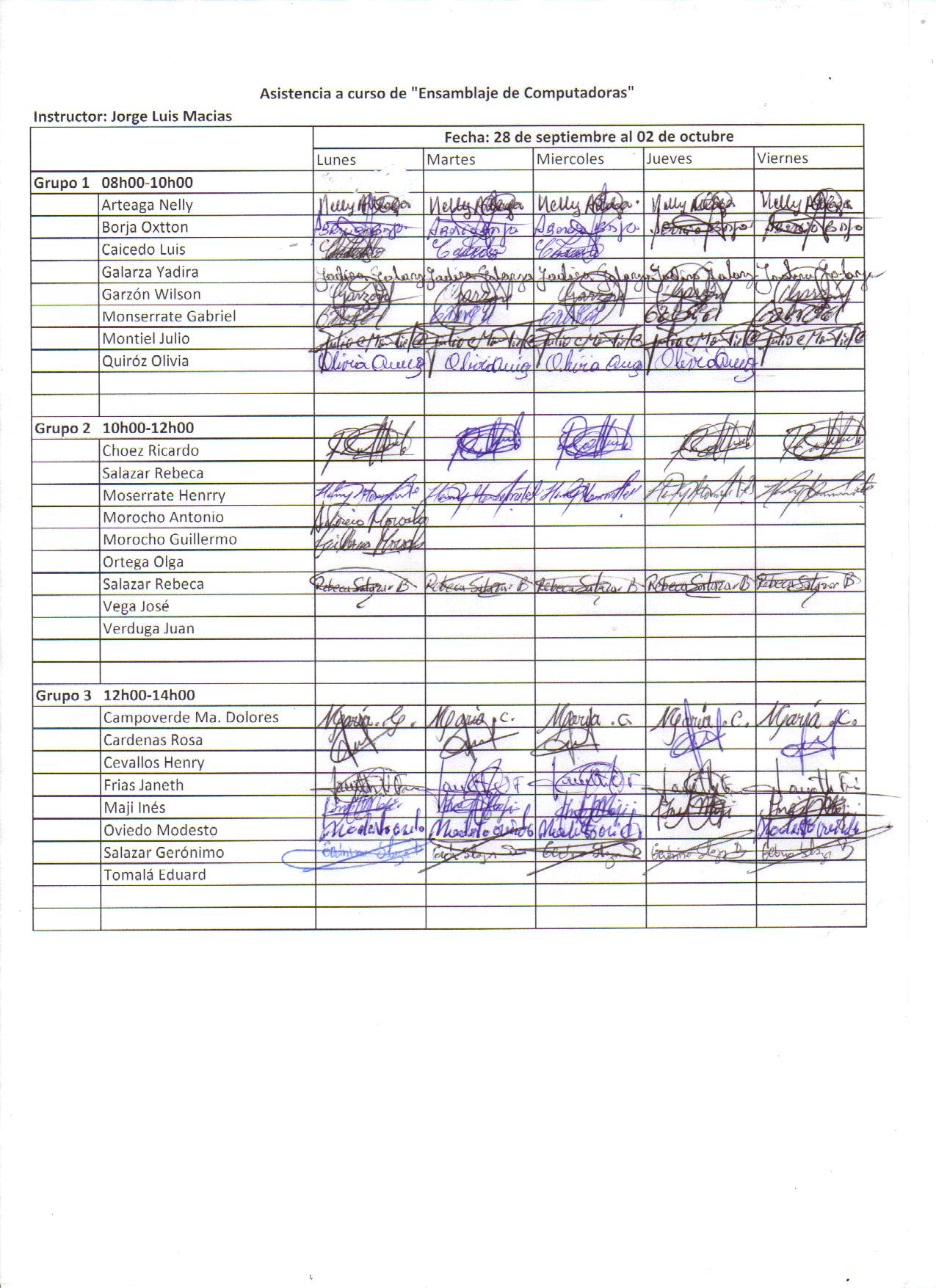 ASISTENCIA ALUMNOS SEMANA VII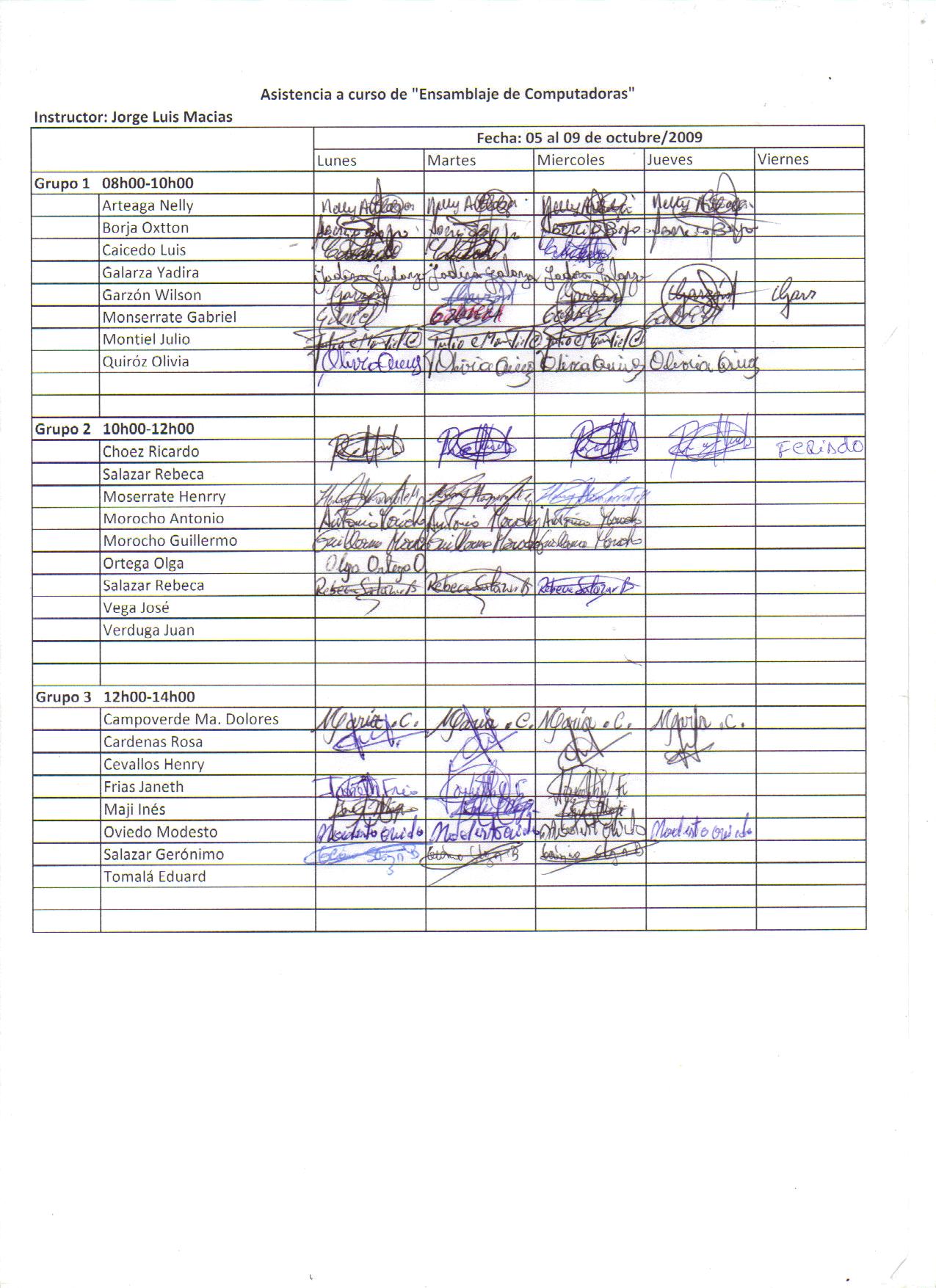 ASISTENCIA ALUMNOS SEMANA VIII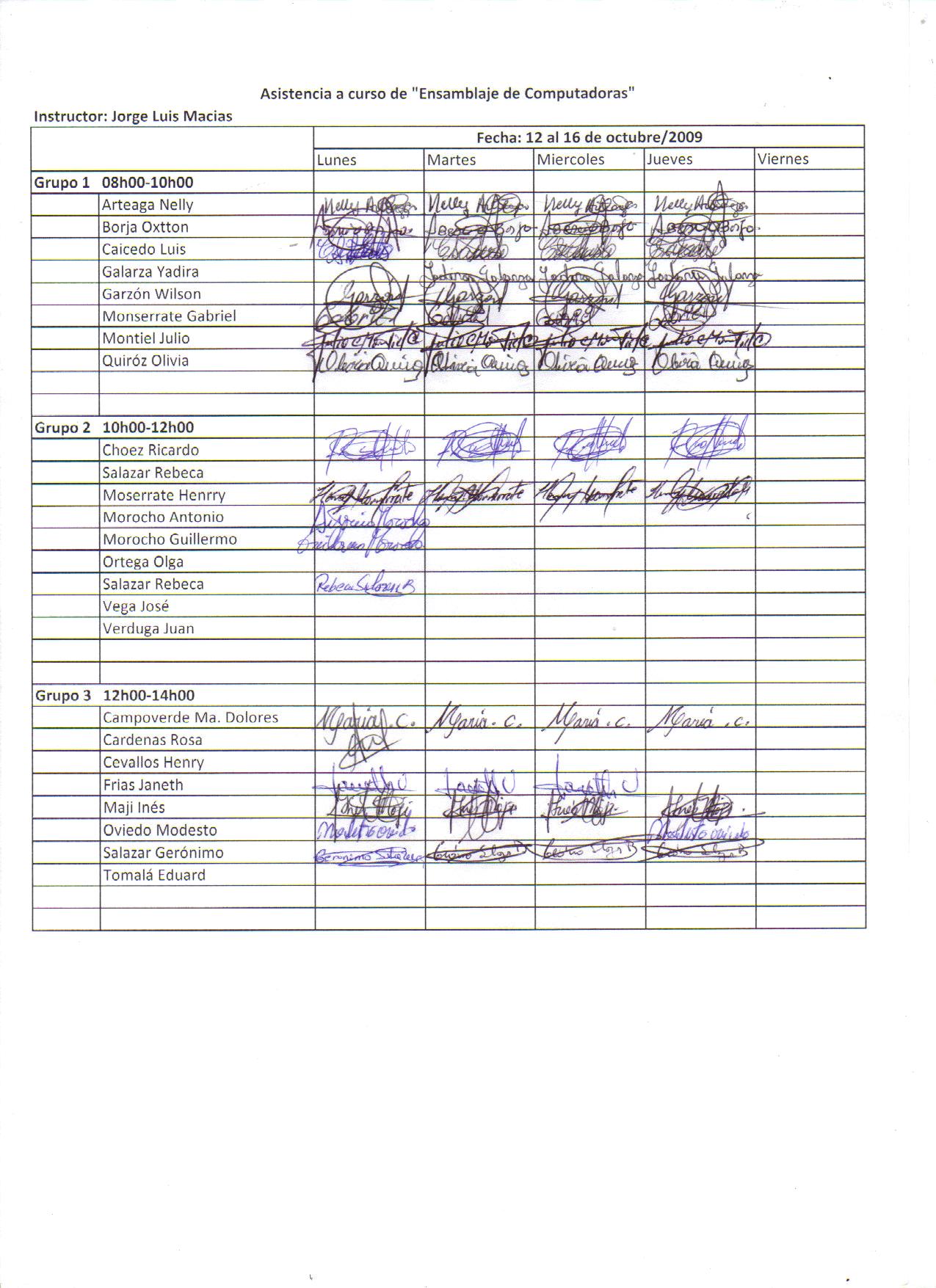 ASISTENCIA INSTRUCTOR HOJA 1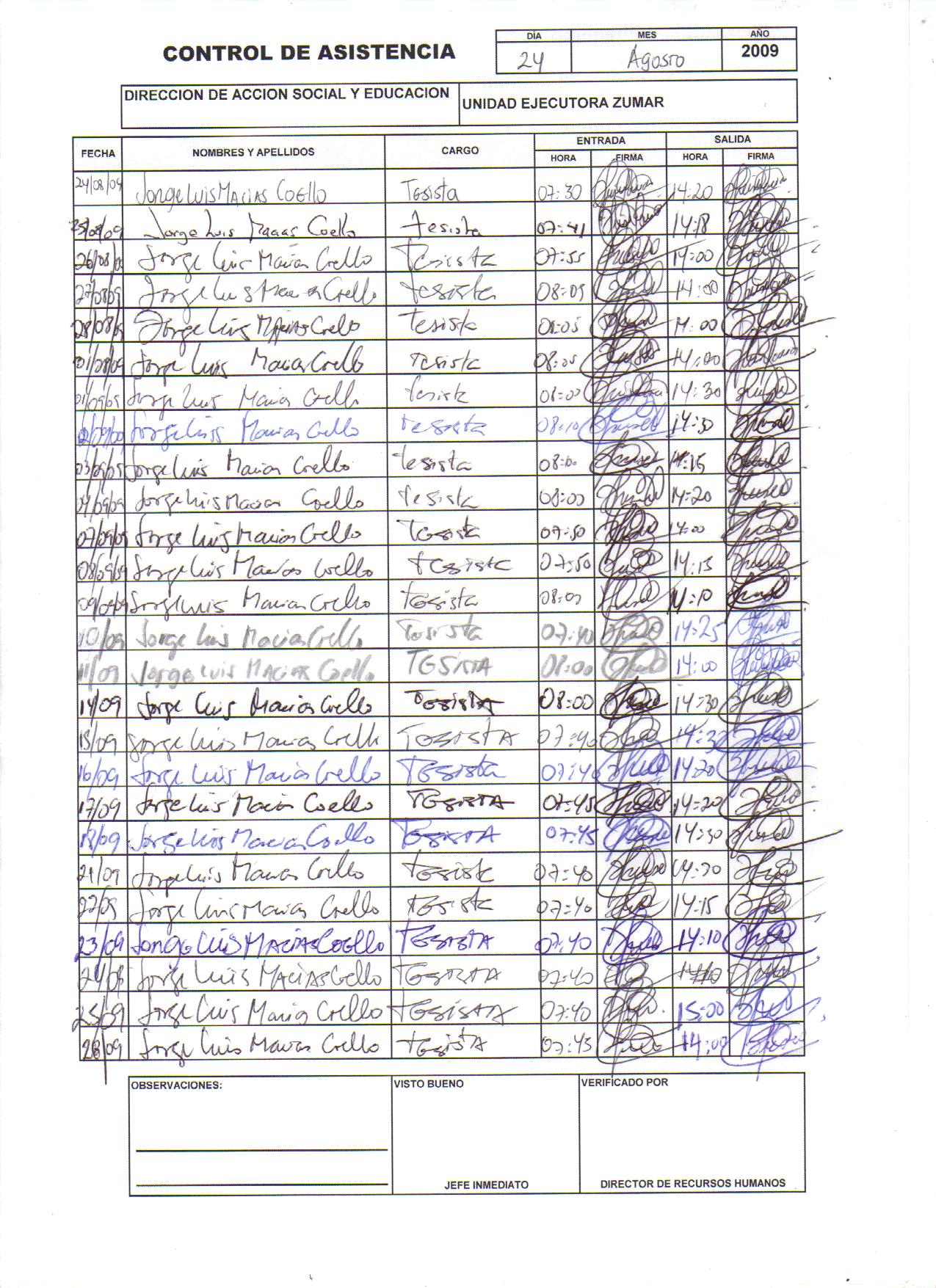 ASISTENCIA INSTRUCTOR HOJA 2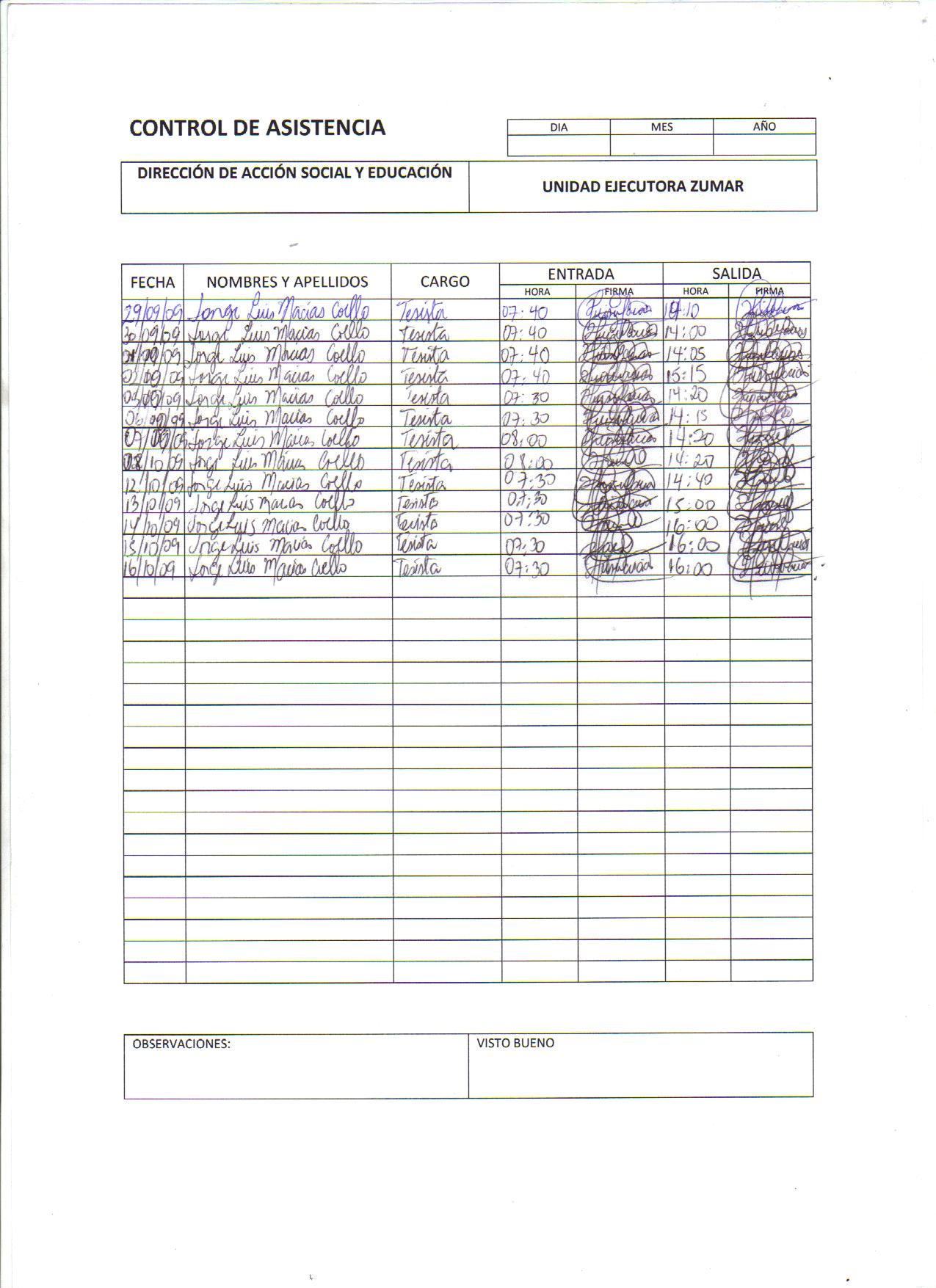 DIPLOMA ENTREGADO A LOS ESTUDIANTES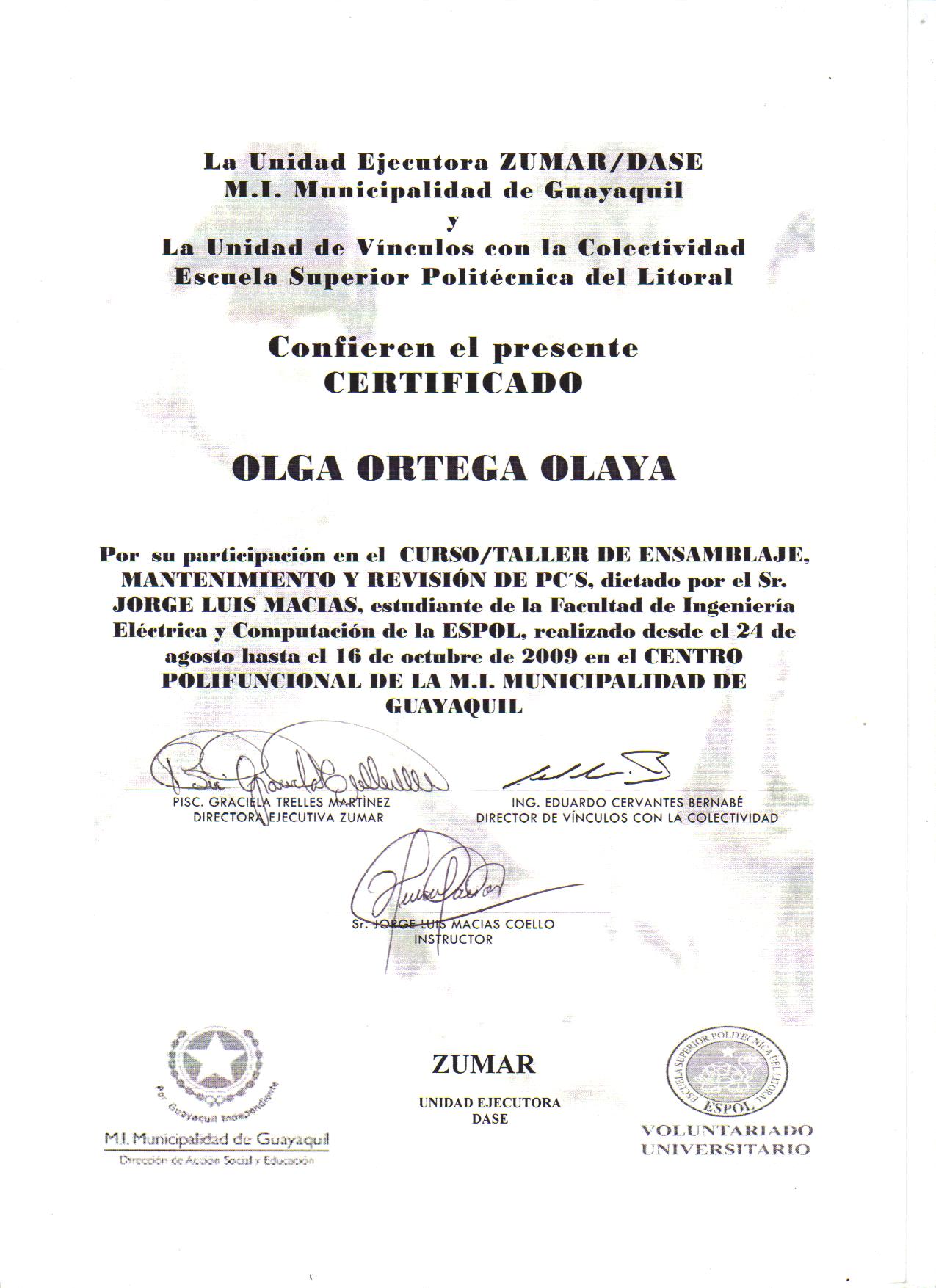 TESTIMONIOS ESCRITOS DE LOS ESTUDIANTES ACERCA DEL CURSO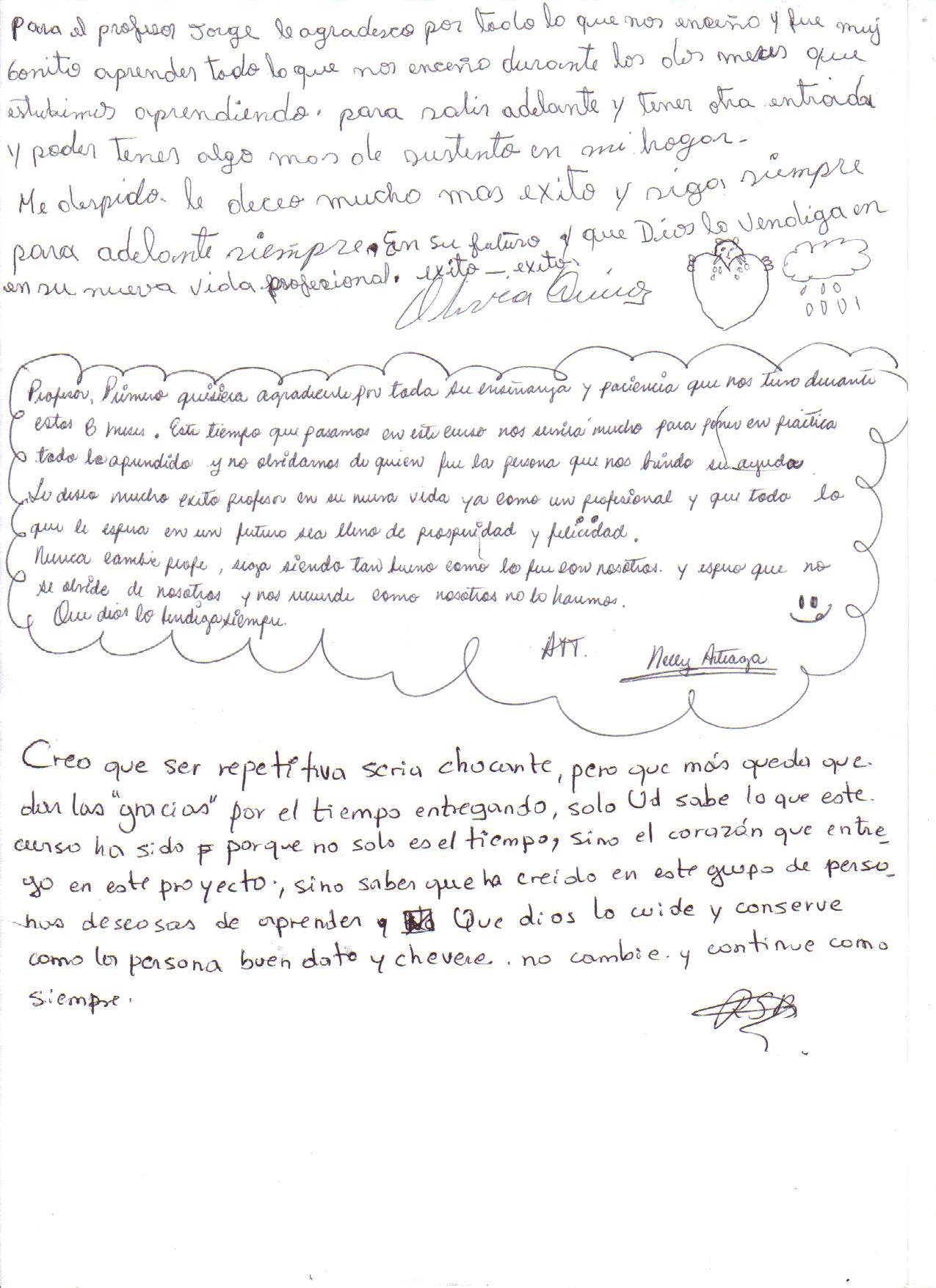 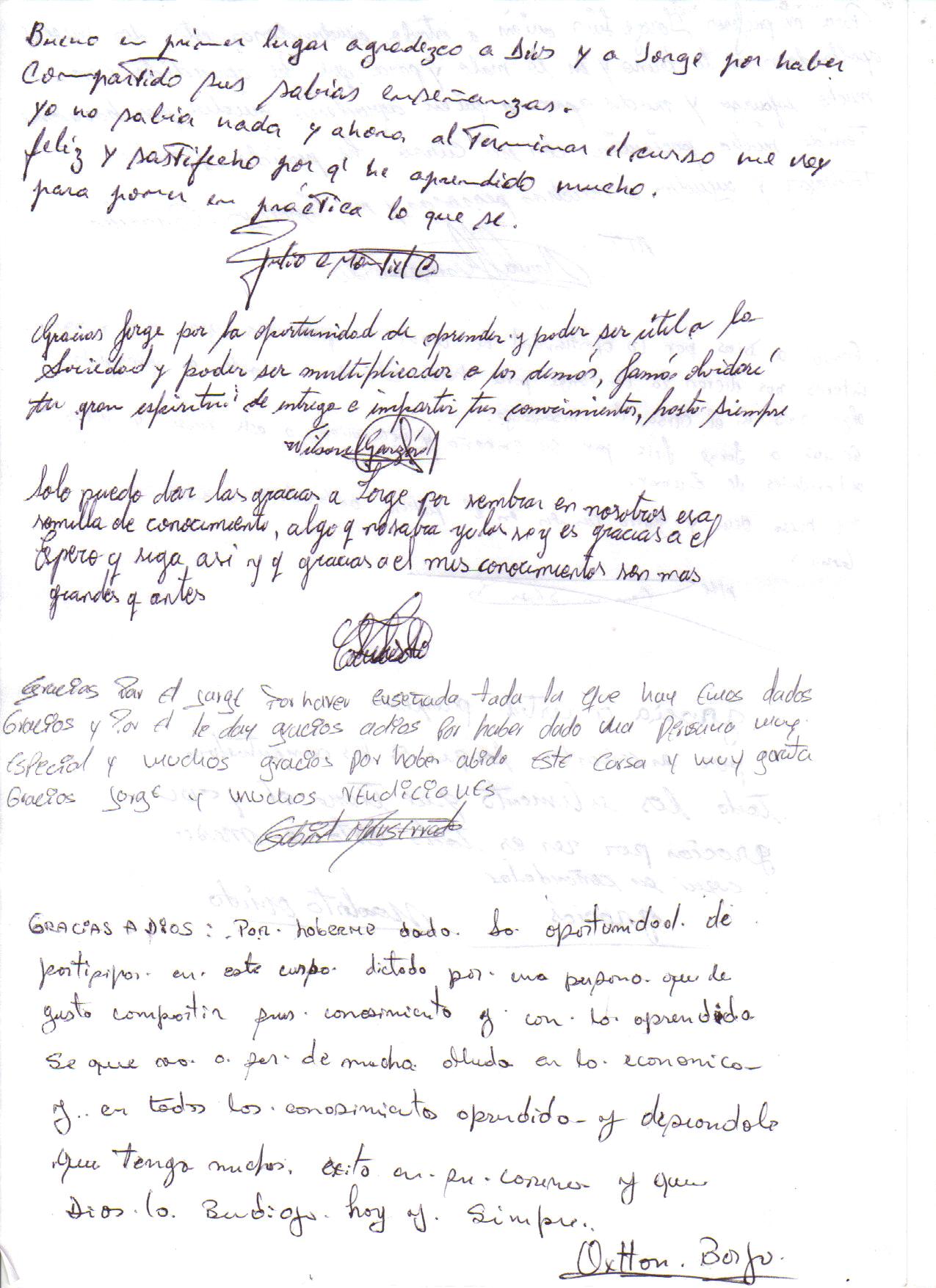 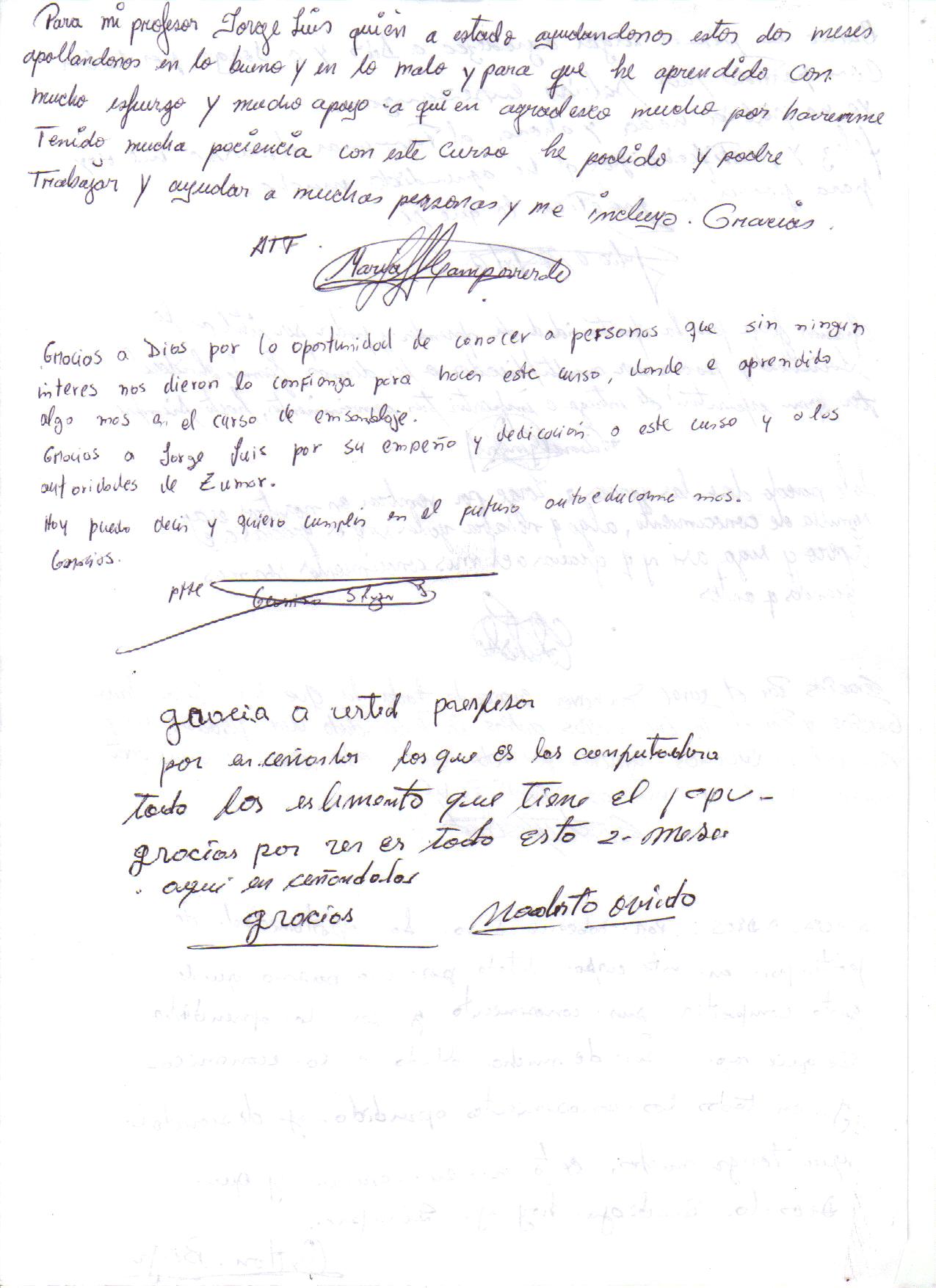 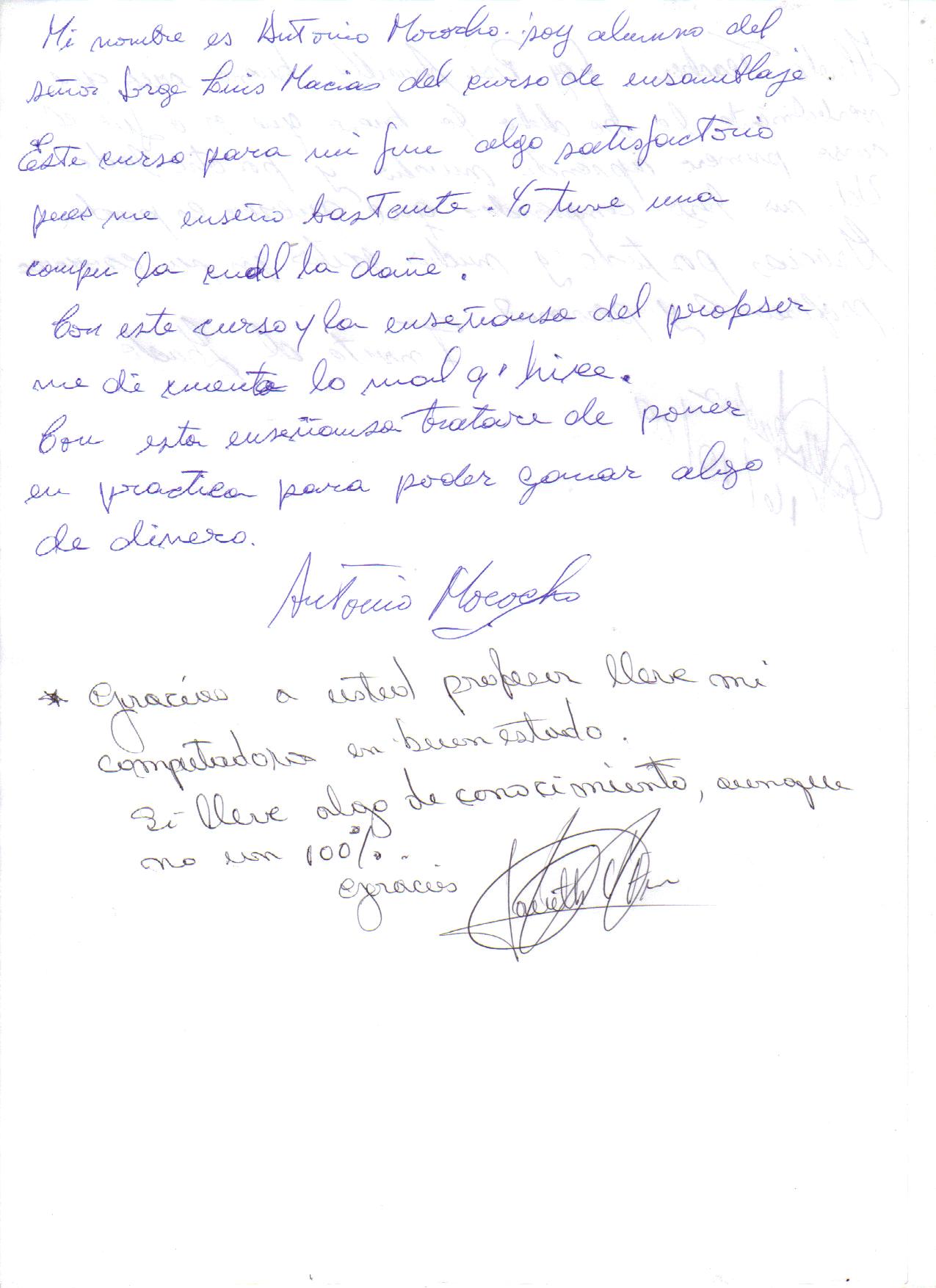 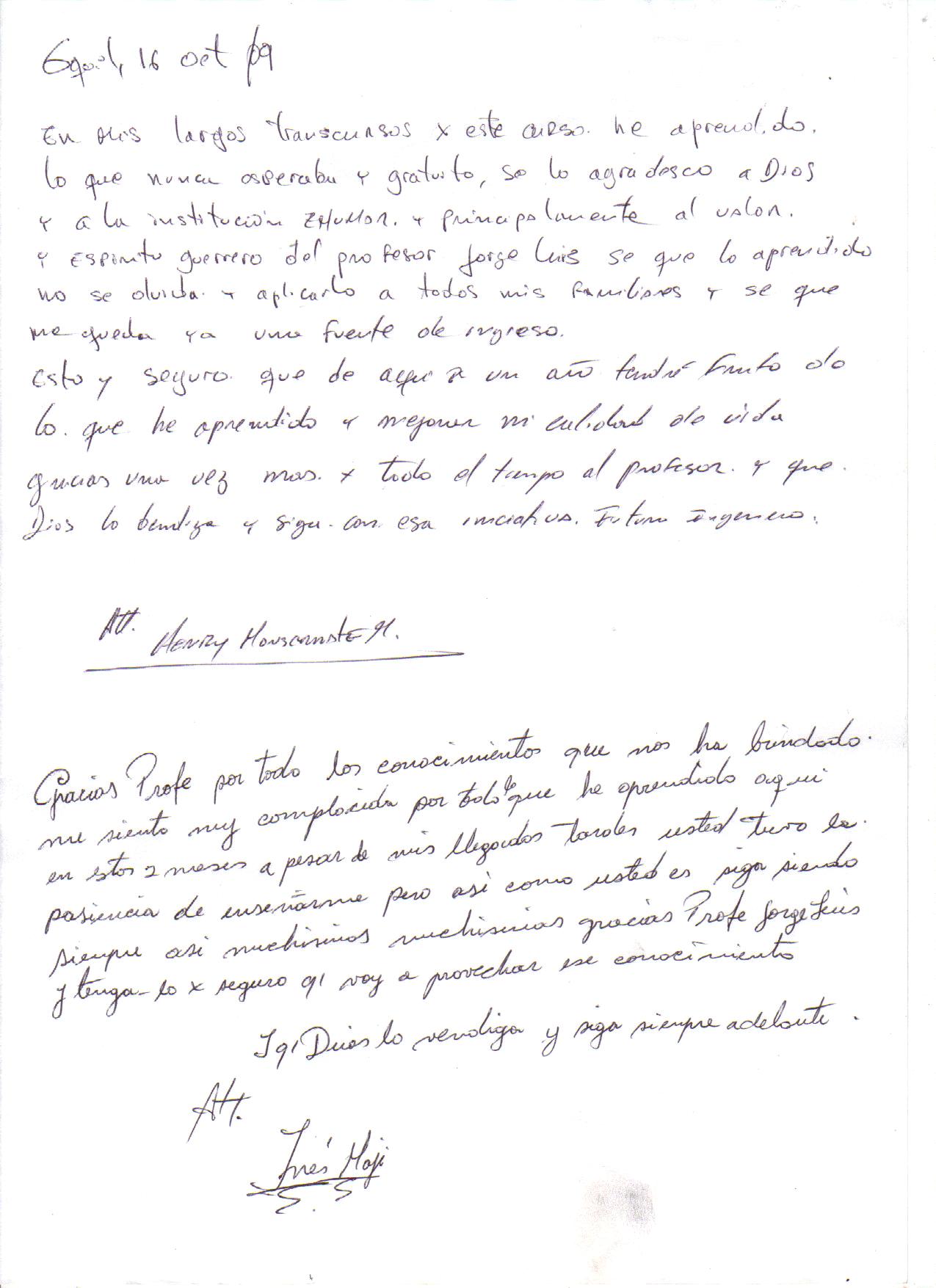 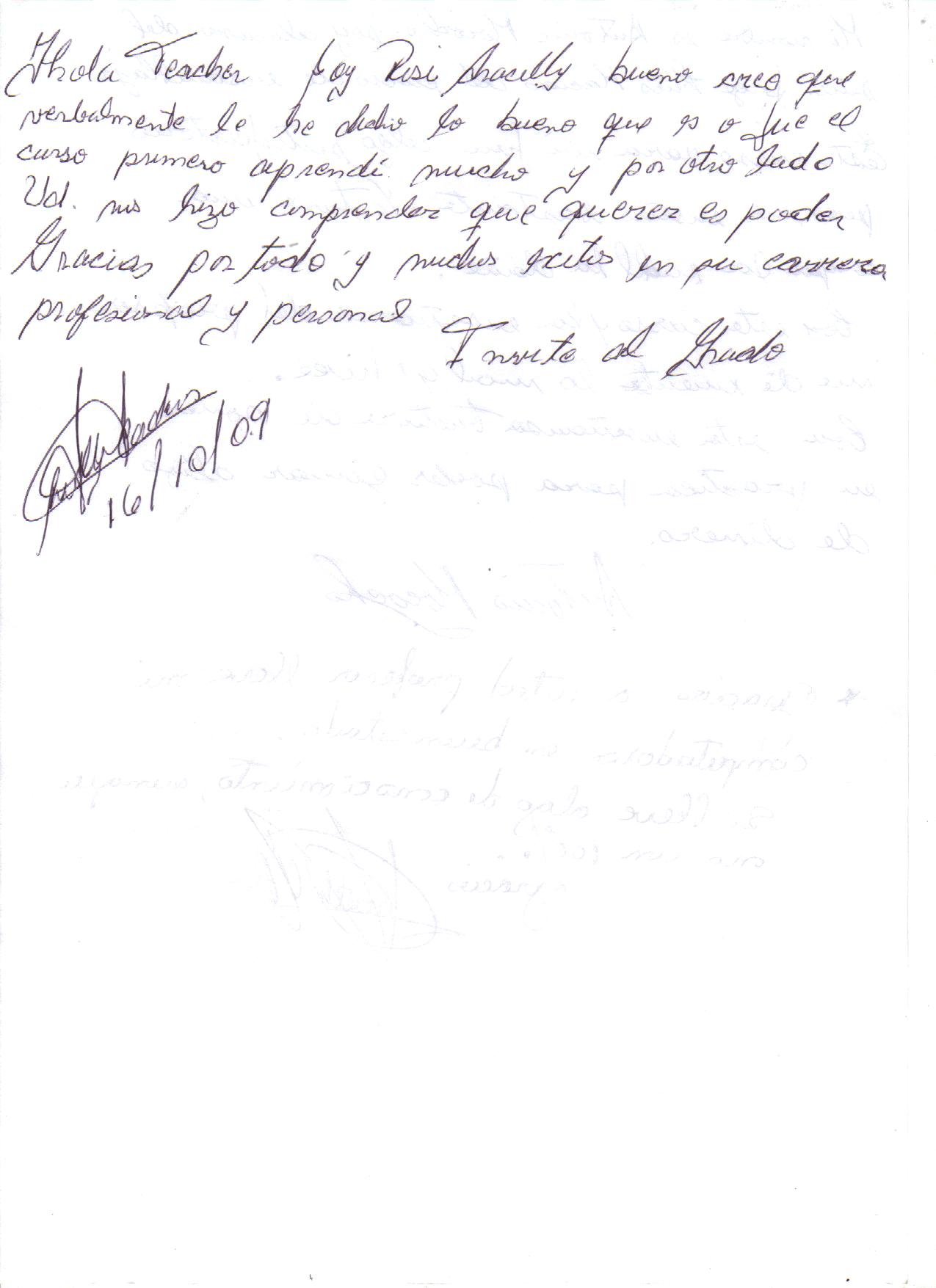 ACTA DE ENTREGA Y DEL AREA Y DEVOLUCION DE LLAVES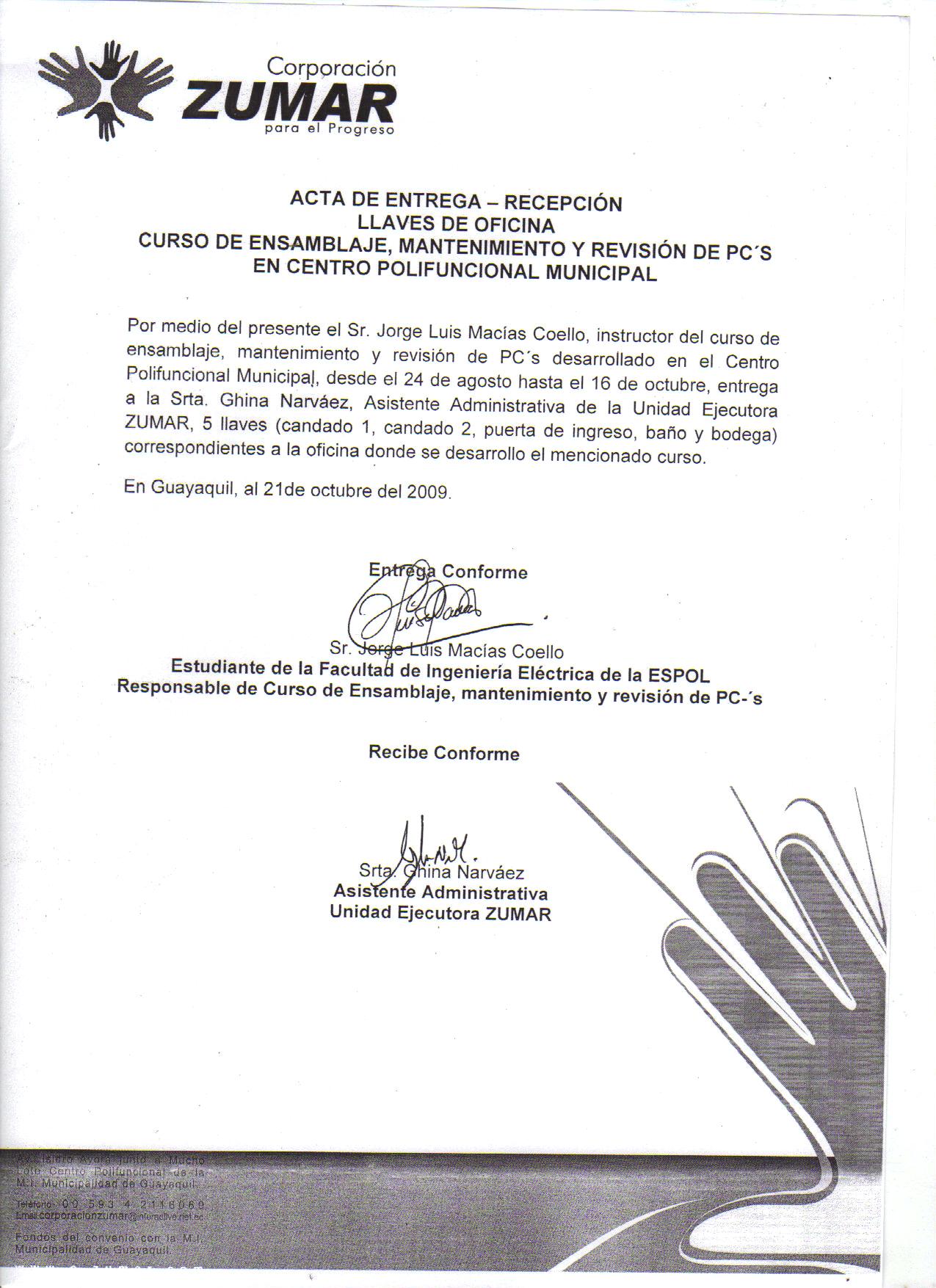 FECHA DESCRIPCIONDESCRIPCIONOBSERVACIONOBSERVACIONOBSERVACIONOBSERVACIONABRIL/03/09CONSULTAS Y COMENTARIOS CON JEFA TECNICA DE ZUMAR EN POS DE CONSULTAS Y COMENTARIOS CON JEFA TECNICA DE ZUMAR EN POS DE NINGUNAREALIZAR EL PROYECTOJUNIO/17/09SE ENVIA CARTA A LA DIRECCION DE ZUMAR SOLICITANDO LA COLABORA-SE ENVIA CARTA A LA DIRECCION DE ZUMAR SOLICITANDO LA COLABORA-NINGUNACION DEL CENTRO PARA LA REALIZACION DEL PROYECTOJUNIO/22/09SE EMITE CARTA DE ACEPTACION DEL PROYECTO POR PARTE DE LA DIREC-SE EMITE CARTA DE ACEPTACION DEL PROYECTO POR PARTE DE LA DIREC-COPIA DEL OFICIO No. 407-009/UEZ-DECOPIA DEL OFICIO No. 407-009/UEZ-DECOPIA DEL OFICIO No. 407-009/UEZ-DECOPIA DEL OFICIO No. 407-009/UEZ-DETORA DEL CENTRO ZUMARJUNIO/26/09SE ENVIA CARTA DE SOLICITUD, A LA OFICINA DE VINCULOS CON LA COLECTI-SE ENVIA CARTA DE SOLICITUD, A LA OFICINA DE VINCULOS CON LA COLECTI-COPIA DE LA CARTA COPIA DE LA CARTA VIDAD EN ESPOL, PARA ACEPTACION DEL PROYECTOJULIO/08/09SE REALIZA REUNION EN ZUMAR PARA SENTAR EN UN ACTA TODOS LOSSE REALIZA REUNION EN ZUMAR PARA SENTAR EN UN ACTA TODOS LOSCOPIA DEL ACTACOPIA DEL ACTAOBJETIVOS A REALIZAR Y SUS RESPECTIVOS RESULTADOSJULIO/09/09ELABORACION DEL MATERIAL A DIFUNDIR COORDINADO CON LA JEFA TECNICAELABORACION DEL MATERIAL A DIFUNDIR COORDINADO CON LA JEFA TECNICADE ZUMARJULIO/10/09ENTREGA DE VOLANTES AL PUBLICO EN GENERAL Y COLOCACION DE AFICHESENTREGA DE VOLANTES AL PUBLICO EN GENERAL Y COLOCACION DE AFICHESEN LOS PUNTOS DE INFORMACION AL PUBLICO JULIO/13/09PRIMER DIA DE INSCRIPCIONES E INFORMACION AL PUBLICOJULIO/17/09UL|TIMO DIA DE INSCRIPCIONES TOTAL DE INSCRITOS 30 PERSONASTOTAL DE INSCRITOS 30 PERSONASTOTAL DE INSCRITOS 30 PERSONASAGOSTO/05/09ZUMAR EMITE CARTA A LA OFICINA DE VINCULOS SOLICITANDO INFORMACIONZUMAR EMITE CARTA A LA OFICINA DE VINCULOS SOLICITANDO INFORMACIONCOPIA DE OFICIO No. 452-009/UEZ-DECOPIA DE OFICIO No. 452-009/UEZ-DECOPIA DE OFICIO No. 452-009/UEZ-DEDEL SEGUIMIENTO DEL PROYECTO Y EL TUTOR ENCARGADOAGOSTO/'06/09PRIMER DIA DE LAS PRUEBAS DE APTITUDAGOSTO/07/09SEGUNDO Y ULTIMO DIA DE PRUEBA DE APTITUD TOTAL DE PRUEBAS DE APTITUD 33TOTAL DE PRUEBAS DE APTITUD 33TOTAL DE PRUEBAS DE APTITUD 33AGOSTO/24/09ENTREGA DEL AREA Y LLAVES DEL CURSOCOPIA DE LA CARTACOPIA DE LA CARTAAGOSTO/24/09INCIO DEL CURSOAGOSTO/28/09FIN PRIMERA SEMANA DE CLASESEPTIEMBRE/04/09FIN SEGUNDA SEMANA DE CLASESEPTIEMBRE/11/09FIN TERCERA SEMANA DE CLASESEPTIEMBRE/18/09FIN MES DE HARDWARESEPTIEMBRE/18/09PRESENTACION DEL CURSO ANTE AUTORIDADES MUNICIPALES Y AUTORIDADESPRESENTACION DEL CURSO ANTE AUTORIDADES MUNICIPALES Y AUTORIDADESDE ESPOL, PRESENTE: DECANO: ING. SERGIO FLORESSEPTIEMBRE/21/09INICIA MES DE SOFTWARESEPTIEMBRE/25/09FIN PRIMERA SEMANA DE CLASEOCTUBRE/02/09FIN SEGUNDA SEMANA DE CLASEOCTUBRE/08/09FIN TERCERA SEMANA DE CLASEOCTUBRE/16/09FIN DEL PROYECTOOCTUBRE/16/09EXPOSICION POR PARTE DE LOS ESTUDIANTES AL PUBLICO EN GENERALEXPOSICION POR PARTE DE LOS ESTUDIANTES AL PUBLICO EN GENERALCLAURSURA DEL CURSO, PRESENTE AUTORIDADES DE ZUMAR Y AUTORIDADES CLAURSURA DEL CURSO, PRESENTE AUTORIDADES DE ZUMAR Y AUTORIDADES DE ESPOL: PSIC. GRACIELA TRELLES, ING. GINA ANDRADE, POR PARTE DEDE ESPOL: PSIC. GRACIELA TRELLES, ING. GINA ANDRADE, POR PARTE DEZUMARRECTOR ENC. ING ARMANDO ALTAMIRANO, ING. EDUARDO CERVANTES POR RECTOR ENC. ING ARMANDO ALTAMIRANO, ING. EDUARDO CERVANTES POR PARTE DE ESPOLFECHA: Miércoles, 8 de julio de 2009PROYECTO PRESENTADO:  “Capacitación en ensamblaje, mantenimiento y revisión de PCs: Una alternativa de trabajo para las zonas urbano marginales”POR: Sr. Jorge Luis Macías, Estudiante de Ingeniería Electrónica y Telecomunicaciones.ACUERDOS ADOPTADOS:En Guayaquil, a los ocho días del mes de julio de dos mil nueve, en cumplimiento de la Guía Académica para el proceso de Graduación de Pregrado de la ESPOL, en la oficina de la Dirección Ejecutiva de la Unidad Ejecutora ZUMAR a las doce horas se instala la reunión para tratar el tema de graduación por prácticas comunitarias y definir los requerimientos para el desarrollo del proyecto “Capacitación en ensamblaje, mantenimiento y revisión de PCs: Una alternativa de trabajo para las zonas urbano marginales” y su respectiva implementación mediante un curso de capacitación en ZUMAR, presentado por el Sr. Jorge Luis Macías, estudiante de la carrera de Ingeniería Electrónica y Telecomunicaciones.Asisten a la celebración de la presente reunión las siguientes personas: La Psic. Graciela Trelles, Directora Ejecutiva de  ZUMAR;  Andrade, Jefe del Área Técnica Social de ZUMAR; el Ing. Eduardo Cervantes B., Director de la oficina de Vínculos con la Colectividad; el Ing. Marcelo Loor, Profesor delegado por la FIEC, para la revisión del cronograma del proyecto, según sumilla del Decano de esta unidad en oficio CVC 0135-09 enviado el 30 de junio del presente y el Sr. Jorge Luis Macías, estudiante proponente del proyecto.ACUERDAN:Ejecutar el proyecto “Capacitación en ensamblaje, mantenimiento y revisión de PCs: Una alternativa de trabajo para las zonas urbano marginales” en los términos presentados, mediante carta personal, a la Dirección de ZUMAR por parte del estudiante.ZUMAR  se compromete a:Asignar  a la Ing. Gina Andrade,  Jefe del Área Técnica Social, quien realizará el acompañamiento del proceso para controlar el cumplimiento de la actividad  buscando que el logro de los objetivos de la propuesta sean concordantes con los fines institucionales.Durante el acompañamiento, la técnica de ZUMAR:Controlará la asistencia del capacitadorReportará a la Dirección de ZUMAR y ESPOL, las actividades que realiza el capacitador por semana.Supervisará la elaboración y aplicación de una  matriz de comparación entre el estado inicial y final de los participantes a la capacitación).Proporcionar el espacio que responda a las características solicitadas, como:Área para albergar por lo menos a 6 personas.Inmuebles: Sillas, mesas para colocar ordenadores y las herramientas de trabajo.Acondicionador de airePor lo menos dos toma corriente para alimentar los ordenadores.Acceso privadoGuardianíaESPOL, a través del Director de la Oficina de Vínculos con la Colectividad y de acuerdo a  para el proceso de Graduación de Pregrado de : 2.2.5. Opción: Práctica Comunitaria de Graduación, se compromete a: Dar seguimiento del cumplimiento y desarrollo del proyecto, así como colaborará en los aspectos logísticos y administrativos necesarios.El estudiante, proponente del proyecto, se compromete a:Dictar el curso “Capacitación en ensamblaje, mantenimiento y revisión de PCs: Una alternativa de trabajo para las zonas urbano marginales” alternativa de trabajo para las zonas urbano marginales”Difundir la capacitación, realizar la inscripción de los interesados y preseleccionar a los estudiantes que deseen capacitarse;Llevar a cabo una bitácora del día (reporte de las actividades llevadas a cabo por el capacitador);Controlar la asistencia de los participantes;Velar por el buen uso de los espacios asignados; y,Respetar las normas del Centro Polifuncional ZUMAR.RESULTADOS DEL PROYECTO:Al término del  proyecto,  se tendrá al menos 20 personas capacitadas siguiendo el contenido, método e instrumentos  establecidos en la propuesta y en los tiempos especificados, que se encuentran anexos a este documento.No habiendo otro punto que tratar, se declara concluida la reunión a las 13h20.NºNOMBRESDIRECCIONTELEFONOS1Aracely CardenasCdla. Orquideas Mz. 1029 V. 420428205592Ricardo ChoezCdla. Orquideas Mz. 1029 V. 420428205593Raul Gustavo MataBastion Popular Mz. 202 Solar 5042254987 0843111534Miguel Angel Garcia RojaCoop. El Fortin Blq. 2 Mz. 1602 Solar 50860508675Gabriel MonserrateKm. 11 ½ Via Daule Blq 10421157996Fanny Silva DiazCalle 13 #425 y Huancavilca0424784017Wilson  GarzonCdla. Del Magisterio042167305 0918926038Alba Jimenez EspañaBastion Popular Blq. 100895486019Jorge Luis CoelloBastion Popular Blq. 1008954860110Richard Kuong Yeng Col. De la Alborada Mz. 785 V.5510119911Maria Lourdes MarquezBastion Popular Mz. 1143 Solar 1108052315912Luis Caicedo Herrera Via Perimetral08500753513Luis Carvajal GomezFco. Marcos y la 2604246434514Nelly ArteagaBastion Popular Blq. 10 Mz. 1154 Solar 504289721015Henry Ronald MonserrateBastion Popular Blq. 1ª Mz. 534 Solar 35 08483216516Julio Cesar MontielCdla. Del Magisterio04216729017Rebeca SalazarMucho Lote Mz. 11 V. 2609265419918Ines MajiBastion Popular Blq. 10C Mz. 1150 Solar 904289786119Geronimo SalazarMucho Lote Mz. 2431  V. 2604247054720Joselyn Pluas VillamarMucho Lote 3 etapa Mz. 2350 V. 909129581421Olga Omayra OrtegaBastion Popular Blq. 2 Mz. 763 Solar 2104211634122Henry Daniel CevallosCdla. Fragata Mz 46 V. 308407083623Ricaurte ChilanBastion Popular Blq 2 Mz 831 Solar 409755692224Ericka Alvarado PachecoBastion Popular Blq 1A Mz 625 Solar 13042102382 09218917225Tony Peso RobayoBastion Popular Blq 1A Mz 629 Solar 1004210049426Patricia Peso MoreiraBastion Popular Blq 1A Mz 629 Solar 1004210049427Omar Garcia PesoBastion Popular Blq 1A Mz 629 Solar 1004210046028Modesto OviedoBastion Popular Blq 9 Mz 1953 Solar 1209795101229Carlos Daniel GomezLa 26 y Fco. Marcos04246598730Jose MendozaBastion Popular Blq 1A Mz 629 Solar 10042100494TIEMPOLUNESMARTESMIERCOLESJUEVESVIERNESSEMANA I . 10 HORAS2 HORAS/DIAINTRODUCCION PCPERIFERICOSPARTES INTERNASMEMORIAS RAMDISCO DUROLECTORES, DVDSMAINBOARDSTARJETAS DE VIDEOTARJETAS  DE SONIDOPILA DEL PCPROCESADORES VENTILADORESELECTRONICA BASICA ELEMENTOSUSO DEL  CAUTINUSO DEL MULTIMETROUNIDADES DE MEDICIONEVALUACION ISEMANA II . 10 HORAS2 HORAS/DIAMEDICION DE:FUSIBLESTRANSISTORESRESISTENCIASMEDICION:TRANSFORMADORESDIODOSFILTROSLEDSINSTALACION MEMORIAS RAMPROCESADORDISIPADORVENTILADORINSTALACIONPUERTOS USBDISCOS DUROSDISKETTERASEVALUACION  IISEMANA III . 10 HORAS2 HORAS/DIAINSTALACION PILA TARJETAS VIDEOSONIDOREDINSTALACIONDVD´SCONEXIÓN DE BUSES DE DATOSCONEXIÓN DEL SPEAKERCONEXIÓN DE AUDIO DVD CON AUDIO MAINBOARDENTORNO  DE LA FUENTE DE PODERCARACTERISTICAS  DE  FUNCIONAMIENTOEVALUACION IIISEMANA IV . 10 HORAS2 HORAS/DIAELEMENTOS BASICOS DE LA  FUENTEPRACTICA DESOLDAR FUSIBLESPRACTICA DESOLDAR TRANSISTORESPRACTICA DESOLDAR FILTROSPRACTICA ENSAMBLAJE  DEL PC DESDE  CEROEVALUACION IVCODIGO DE COLORES DE LAS RESISTENCIASCODIGO DE COLORES DE LAS RESISTENCIASCODIGO DE COLORES DE LAS RESISTENCIASCODIGO DE COLORES DE LAS RESISTENCIASCODIGO DE COLORES DE LAS RESISTENCIASCODIGO DE COLORES DE LAS RESISTENCIASCOLOR1 DIGITO2DIGITO3ER DIGITOTOLERANCIAMULTIPLICADORMULTIPLICADORNEGRO-00-CAFÉ1111%ROJO2222%NARANJA3333%AMARILLO4444%VERDE5550,50%AZUL6660,25%LILA777-PLOMO 888-BLANCO999-DORADO---5%PLATA---10%NADA---20%PRUEBA DE DIAGNOSTICO INICIALRESPUESTAVALORTOTAL DE RESPUESTASTOTAL DE RESPUESTASTOTAL DE RESPUESTASTOTAL DE RESPUESTASTOTAL DE RESPUESTASRESPUESTAS POR PERSONARESPUESTAS POR PERSONARESPUESTAS POR PERSONARESPUESTAS POR PERSONARESPUESTAS POR PERSONARESPUESTAS POR PERSONA1NADA19210,12MUY POCO643,373POCO402,114BASICO442,325BASTANTE402,1138020TOTAL DE PREGUNTASTOTAL DE PREGUNTASTOTAL DE PREGUNTASTOTAL DE PREGUNTASTOTAL DE PREGUNTASTOTAL DE PERSONAS ENCUESTADASTOTAL DE PERSONAS ENCUESTADASTOTAL DE PERSONAS ENCUESTADASTOTAL DE PERSONAS ENCUESTADAS19PRUEBA DE DIAGNOSTICO FINALRESPUESTAVALORTOTAL DE RESPUESTASTOTAL DE RESPUESTASTOTAL DE RESPUESTASTOTAL DE RESPUESTASTOTAL DE RESPUESTASRESPUESTAS POR PERSONARESPUESTAS POR PERSONARESPUESTAS POR PERSONARESPUESTAS POR PERSONARESPUESTAS POR PERSONARESPUESTAS POR PERSONA1NADA002MUY POCO30,183POCO402,354BASICO13685BASTANTE1559,1233419,6TOTAL DE PREGUNTASTOTAL DE PREGUNTASTOTAL DE PREGUNTASTOTAL DE PREGUNTASTOTAL DE PREGUNTASTOTAL DE PERSONAS ENCUESTADASTOTAL DE PERSONAS ENCUESTADASTOTAL DE PERSONAS ENCUESTADASTOTAL DE PERSONAS ENCUESTADAS17CURVA COMPARATIVA DEL CONOCIMIENTO ADQUIRIDO DURANTE EL CURSOCURVA COMPARATIVA DEL CONOCIMIENTO ADQUIRIDO DURANTE EL CURSOCURVA COMPARATIVA DEL CONOCIMIENTO ADQUIRIDO DURANTE EL CURSOCURVA COMPARATIVA DEL CONOCIMIENTO ADQUIRIDO DURANTE EL CURSOCURVA COMPARATIVA DEL CONOCIMIENTO ADQUIRIDO DURANTE EL CURSOCURVA COMPARATIVA DEL CONOCIMIENTO ADQUIRIDO DURANTE EL CURSOCURVA COMPARATIVA DEL CONOCIMIENTO ADQUIRIDO DURANTE EL CURSOCURVA COMPARATIVA DEL CONOCIMIENTO ADQUIRIDO DURANTE EL CURSOCURVA COMPARATIVA DEL CONOCIMIENTO ADQUIRIDO DURANTE EL CURSOCURVA COMPARATIVA DEL CONOCIMIENTO ADQUIRIDO DURANTE EL CURSOCURVA COMPARATIVA DEL CONOCIMIENTO ADQUIRIDO DURANTE EL CURSOCURVA COMPARATIVA DEL CONOCIMIENTO ADQUIRIDO DURANTE EL CURSOCURVA COMPARATIVA DEL CONOCIMIENTO ADQUIRIDO DURANTE EL CURSOEN REFERENCIA A LAS RESPUESTAS DE SUS DIAGNOSTICOSEN REFERENCIA A LAS RESPUESTAS DE SUS DIAGNOSTICOSEN REFERENCIA A LAS RESPUESTAS DE SUS DIAGNOSTICOSEN REFERENCIA A LAS RESPUESTAS DE SUS DIAGNOSTICOSEN REFERENCIA A LAS RESPUESTAS DE SUS DIAGNOSTICOSEN REFERENCIA A LAS RESPUESTAS DE SUS DIAGNOSTICOSEN REFERENCIA A LAS RESPUESTAS DE SUS DIAGNOSTICOSEN REFERENCIA A LAS RESPUESTAS DE SUS DIAGNOSTICOSEN REFERENCIA A LAS RESPUESTAS DE SUS DIAGNOSTICOSEN REFERENCIA A LAS RESPUESTAS DE SUS DIAGNOSTICOSEN REFERENCIA A LAS RESPUESTAS DE SUS DIAGNOSTICOSVALORCONOCIMIENTO INICIAL CONOCIMIENTO INICIAL CONOCIMIENTO INICIAL CONOCIMIENTO INICIAL CONOCIMIENTO INICIAL CONOCIMIENTO FINALCONOCIMIENTO FINALCONOCIMIENTO FINALCONOCIMIENTO FINALCONOCIMIENTO FINALNADA1920MUY POCO643POCO4040BASICO44136BASTANTE40155